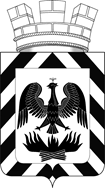 ГЛАВАГОРОДСКОГО ПОСЕЛЕНИЯ ВИДНОЕЛЕНИНСКОГО МУНИЦИПАЛЬНОГО РАЙОНАМОСКОВСКОЙ ОБЛАСТИПОСТАНОВЛЕНИЕО внесении изменений в постановление главы городского поселения Видное Ленинского муниципального района от 18.12.2017 №44 «Об утверждении муниципальной программы городского поселения Видное Ленинского муниципального района Московской области «Развитие и функционирование дорожно-транспортного комплекса» на 2017-2021 годы в новой редакции»В соответствии с Федеральным законом от 06.10.2003 № 131-ФЗ «Об общих принципах организации местного самоуправления в Российской Федерации», Бюджетным кодексом Российской Федерации, постановлением администрации городского поселения Видное Ленинского муниципального района от 25.07.2018  №15  «Об утверждении Порядка разработки и реализации муниципальных программ городского поселения Видное Ленинского муниципального района», решением Совета депутатов муниципального образования городского поселения Видное от 13.12.2018 №1/24 «О бюджете муниципального образования городское поселение Видное Ленинского муниципального района Московской области на 2019 год и на плановый период 2020-2021 годов»,  решением Совета депутатов от 20.12.2018 №1/25 «О внесении изменений в решение Совета депутатов городского поселения Видное от 21.12.2017 № 1/7 «О бюджете муниципального образования городское поселение Видное Ленинского муниципального района Московской области на 2018 год и на плановый период 2019-2020 годов», решением Совета депутатов городского поселения Видное №1/29 от 28.02.2019 «О внесении изменений в решение Совета депутатов городского поселения Видное от 13.12.2018 №1/24 «О бюджете муниципального образования городское поселение Видное Ленинского муниципального района Московской области на 2019 год и на плановый период 2020-2021 годов», решением Совета депутатов городского поселения Видное от 25.04.2019 №5/32 «О внесении изменений в решение Совета депутатов городского поселения Видное от 13 декабря 2018 года №1/24 «О бюджете муниципального образования городское поселение Видное Ленинского муниципального района Московской области на 2019 год и плановый период 2020-2021 годов», руководствуясь Уставом муниципального образования городское поселение Видное Ленинского муниципального района,ПОСТАНОВЛЯЮ:Внести изменения в пункт 1 постановления главы городского поселения Видное Ленинского муниципального района от 18.12.2017 №44 «Об утверждении муниципальной программы городского поселения Видное Ленинского муниципального района Московской области «Развитие и функционирование дорожно-транспортного комплекса» на 2017-2021 годы в новой редакции», изложив приложение №1 к указанному постановлению в новой редакции (приложение).	2.	Настоящее постановление опубликовать в газете «Видновские вести» и разместить на официальном сайте городского поселения Видное Ленинского муниципального района vidnoe-adm.ru.3.  	Контроль за исполнением настоящего постановления оставляю за собой.Глава городского поселения Видное		                                                М.И. ШамаиловПриложение к постановлению администрации городского поселения Видное  Ленинского муниципального районаот _12.08.209 № _38_ МУНИЦИПАЛЬНАЯ ПРОГРАММА ГОРОДСКОГО ПОСЕЛЕНИЯ ВИДНОЕ ЛЕНИНСКОГО МУНИЦИПАЛЬНОГО РАЙОНА «РАЗВИТИЕ И ФУНКЦИОНИРОВАНИЕДОРОЖНО-ТРАНСПОРТНОГО КОМПЛЕКСА» НА 2017-2021 ГОДЫПаспорт муниципальной программы городского поселения Видное Ленинского муниципального района «Развитие и функционирование дорожно-транспортного комплекса» на 2017-2021 годы1. Общая характеристика сферы реализации Программы,основные проблемы и целесообразность их решенияПассажирский транспорт общего пользования - важнейшая составная часть инфраструктуры городского поселения Видное. Задачи, стоящие перед пассажирским транспортным комплексом, неразрывно связаны с социально-экономическим развитием поселения.Автомобильные дороги являются одним из важнейших элементов транспортной системы поселения, оказывающей огромное влияние на ее социальное и экономическое развитие. Ежегодно происходит прирост автомобильного транспорта, соответственно растет и интенсивность автомобильного движения.Проблема аварийности, связанной с автомобильным транспортом (далее - аварийность), в последнее десятилетие приобрела особую остроту в связи с несоответствием дорожно-транспортной инфраструктуры потребностям общества и государства в безопасном дорожном движении, недостаточной эффективностью функционирования системы обеспечения безопасности дорожного движения и  низкой дисциплиной участников дорожного движения.На сегодняшний день существующая маршрутная сеть в целом охватывает все населенные пункты поселения, соединяет их с центром – городом Видное. Одним из наиболее значимых компонентов при оценке качества предоставляемых транспортных услуг является культура обслуживания пассажиров, которая на сегодняшний день приобретает все большее значение в работе общественного пассажирского транспорта.Обеспечение безопасности дорожного движения, снижение уровня аварийности, своевременное и качественное удовлетворение потребностей населения в пассажирских перевозках, а также обеспечение населения дорожной сетью, приведение дорог и инфраструктуры в соответствие современным требованиям являются одним из приоритетных направлений в деятельности администрации поселения. Существующая дорожная сеть и объекты инфраструктуры пока не обеспечивают растущие потребности населения и не отвечают нормативным требованиям. Автомобильные дороги подвержены постоянному изменению технико-эксплуатационного состояния,  в связи с чем для соответствия нормативным требованиям необходимо выполнение различных видов работ. В условиях ограниченных средств на развитие улично-дорожной сети решение вопросов упорядоченного движения транспорта и пешеходов, сокращение числа дорожно-транспортных происшествий возможно только за счет широкого внедрения рациональных методов и применения современных технических средств и систем организации движения. Их устройство должно быть, в первую очередь связано с местами концентрации ДТП.Для достижения целей и реализации  поставленных задач городского поселения Видное Ленинского муниципального района Московской области «Развитие и функционирование дорожно-транспортного комплекса» на 2017-2021 годы в состав Программы входят следующие подпрограммы:1. «Развитие дорожно-мостового хозяйства»2. «Пассажирский транспорт общего пользования»3. «Безопасность дорожного движения»Подпрограммы являются взаимонезависимыми - выполнение мероприятий одной подпрограммы не зависит от выполнения мероприятий другой подпрограммы.Подпрограмма «Развитие дорожно-мостового хозяйства» предусматривает решение задач по обеспечению нормативного состояния автомобильных дорог местного значения, развитию сети автомобильных дорог местного значения и обеспечению сельских населенных пунктов круглогодичной связью с опорной дорожной сетью, снижения транзитного транспорта через административный центр.Подпрограмма «Пассажирский транспорт общего пользования» предусматривает решение задач, направленных на  создание преимущественных условий для функционирования транспорта общего пользования, улучшение качества предоставляемых услуг, снижение транспортных расходов, оптимизация маршрутной сети, обновление подвижного состава, внедрение безналичной оплаты проезда.Подпрограмма «Безопасность дорожного движения» предусматривает предупреждение опасного поведения участников дорожного движения и создание системы непрерывного обучения детей правилам безопасного поведения на дорогах и улицах, повышение уровня эксплуатационного состояния улично-дорожной сети, реализация мероприятий направленных на устранение очагов аварийности на дорогах общего пользования местного значения, достижение целевых показателей уровня смертности в ДТП, в соответствии с Указом Президента РФ от 07.05.2012 № 598 «О совершенствовании государственной политики в сфере здравоохранения», обеспечив снижение смертности от ДТП до 10,6 случая на 100 тыс. населения. 2. Цели, задачи и сроки реализации ПрограммыОсновными целями настоящей программы являются:- увеличение пропускной способности и улучшение параметров автомобильных дорог  местного значения; - обеспечение развития и устойчивого функционирования  автомобильных дорог и объектов дорожного хозяйства;- обеспечение дорожной сетью и объектами транспортной инфраструктуры с целью достижения соответствия среды проживания современным требованиям;-достижение устойчивого и эффективного функционирования существующих, а также вновь создаваемых объектов транспортной инфраструктуры на территории городского поселения;-повышение доступности и качества транспортных услуг для населения городского поселения Видное Ленинского муниципального района;- обеспечение сохранности жизни, здоровья граждан и их имущества, гарантии их законных прав на безопасные условия движения на дорогах.Условиями достижения целей Программы является решение следующих задач:- предупреждение опасного поведения участников дорожного движения;- сокращение детского дорожно-транспортного травматизма, за счет создания системы непрерывного обучения детей правилам безопасного поведения на дорогах и улицах;- совершенствование организации движения транспорта и пешеходов в населенных пунктах; - оптимизация маршрутной сети, обновление подвижного состава, внедрение безналичной оплаты проезда;- повышения уровня эксплуатационного состояния опасных участков улично-дорожной сети.Сроки реализации программы: 2017-2021 годы.3. Планируемые качественные показатели эффективности реализации ПрограммыРеализация мероприятий муниципальной программы приведет к достижению качественных показателей, отраженных в паспорте муниципальной программы.4. Объем финансовых ресурсов и источники финансирования ПрограммыОбщий объем средств, направляемых на реализацию мероприятий по программе всего: 1459548,88 тыс. руб., в т.ч. по источникам финансирования:- бюджет городского поселения Видное Ленинского муниципального района всего:  999 366,88 тыс. руб.;- бюджет Московской области всего 460 182,00 тыс. руб.;			- внебюджетные источники всего 0,0 тыс. руб.5. Перечень Программных мероприятийПроведение мероприятий, направленных на содержание и ремонт автомобильных дорог и объектов дорожно-мостового хозяйства, улучшение их качественных параметров, снижение уровня  смертности на дорогах городского поселения в результате ДТП, особое внимание уделяя происшествиям с участием детей, с целью предотвращения   возможных рецидивов, обеспечение круглогодичной транспортной доступностью населения городского поселения, улучшение качества перевозок, в том числе путем обновления транспортных средств на современные комфортабельные аналоги. 6. Состав, форма и сроки предоставления отчетности о ходе реализации мероприятий Программы1. Муниципальным заказчиком и разработчиком муниципальной программы  является Управление дорожного хозяйства, благоустройства и транспорта администрации Ленинского муниципального района.Исполнителями подпрограмм и мероприятий муниципальной программы «Развитие и функционирование дорожно-транспортного комплекса»  на 2017-2021 годы  являются администрация Ленинского муниципального района, администрация городского поселения  Ленинского муниципального района, организации всех форм собственности, привлекаемые в соответствии с законодательством.Муниципальный  заказчик для реализации  программы и подпрограмм: - формирует перечень мероприятий муниципальной программы и подпрограмм;- разрабатывает прогноз расходов на реализацию мероприятий муниципальной программы;- готовит предложения по привлечению средств федерального и областного бюджетов для финансирования мероприятий муниципальной программы, заключает соглашения (договоры)  о намерениях, передаче субсидий из бюджета Московской области;- определяет ответственных за выполнение  мероприятий муниципальной программы, обеспечивает взаимодействие между исполнителями мероприятий подпрограмм и координацию их действий по реализации подпрограмм;- осуществляет контроль реализации муниципальной  программы  и подпрограмм, целевым и эффективным использованием средств бюджета Ленинского муниципального района,  бюджета городского поселения, бюджета Московской области, выделенных на реализацию мероприятий программы, подпрограмм.Ответственность за реализацию и обеспечение достижения значений количественных и качественных показателей эффективности реализации муниципальной программы, подпрограмм несет Управление дорожного хозяйства, благоустройства и транспорта администрации Ленинского района.Приложение № 1 к программе «Развитие и функционирование дорожно-транспортного комплекса» на 2017-2021 годыМУНИЦИПАЛЬНАЯ ПОДПРОГРАММА «РАЗВИТИЕ ДОРОЖНО-МОСТОВОГО ХОЗЯЙСТВА»Муниципальной программы городского поселения Видное Ленинского муниципального района «Развитие и функционированиедорожно-транспортного комплекса» на 2017-2021 годыПаспорт подпрограммы «Развитие  дорожно-мостового хозяйства»1. Общая характеристика сферы реализации Подпрограммы,основные проблемы и целесообразность их решенияДорожное хозяйство является одной из отраслей экономики, развитие которой зависит от общего состояния экономики страны и оказывает влияние на ее развитие. Автомобильные дороги являются одним из важнейших элементов транспортной системы поселения, оказывающей огромное влияние на ее социальное и экономическое развитие. Ежегодно происходит прирост автомобильного транспорта, соответственно растет и интенсивность автомобильного движения.  Срок службы дорожных покрытий сокращается, тем более, что интенсивность движения и грузонапряженность увеличиваются. В связи с близостью МКАД, дороги сельских поселений используются для объезда пробок. Наличие под проезжей частью и тротуарами различных инженерных коммуникаций, имеющую высокую степень износа (большое количество вскрытий существенно влияет на срок службы дорожных одежд). На многих дорогах отсутствует инженерное обустройство дорог (ливневая канализация, уклон дорожного полотна).Целью Программы является приведение автомобильных дорог в состояние, отвечающее требованиям технических и экологических норм и правил и  обеспечение безопасности дорожного движения.Автомобильный транспорт требует наличия развитой сети автомобильных дорог с комплексом различных инженерных сооружений.	Автомобильные дороги являются сложными инженерно-техническими сооружениями и  имеют ряд особенностей:- являются материалоемкими и трудоемкими сооружениями; -  доступны всем гражданам водителям и пассажирам транспортных средств, а также пешеходам. На содержание дорог требуется  большие финансовые затраты.Автомобильная дорога должна отвечать определенным требованиям, это  удобство, комфортность передвижения, скорость движения, пропускная способность, безопасность движения, экономичность, долговечность и экологическая безопасность.Одним из направлений деятельности по финансированию дорожного хозяйства является удовлетворение потребности населения и экономики в автомобильных дорогах с соответствующими потребительскими свойствами при оптимальных финансовых затратах.Дорожные условия оказывают влияние на все важные показатели развития страны (экономия времени для перевозки пассажиров и грузов, снижение дорожно-транспортных происшествий, развитие прилегающих территорий, комфортность и удобство поездок, снижение расходов на ГСМ, износа транспортных средств и т.п.).Обеспечение населения дорожной сетью, приведение дорог и инфраструктуры в соответствие современным требованиям – одна из основных задач Ленинского муниципального района.Существующая дорожная сеть и объекты инфраструктуры пока не обеспечивают растущие потребности населения и не отвечают нормативным требованиям.Наличие бесхозяйных необслуживаемых дорог, недостаточный уровень пропускной способности дорог, близость МКАД, нехватка инфраструктуры вблизи поселков и деревень вызывают дополнительную социальную напряженность, задача Ленинского муниципального района поэтапно уменьшать эти проблемы.Автомобильные дороги подвержены постоянному изменению технико-эксплуатационного состояния  в связи с чем для соответствия нормативным требованиям необходимо выполнение различных видов работ.Содержание автомобильных дорог – комплекс работ по поддержанию надлежащего технического состояния автомобильной дороги, оценке ее технического состояния, а также по организации и обеспечению безопасности дорожного движения. Ремонт автомобильной дороги – комплекс работ по восстановлению транспортно-эксплуатационных  характеристик автомобильной дороги, при выполнении которых не затрагиваются конструктивные и иные характеристики надежности и безопасности автомобильной дороги.Капитальный ремонт автомобильной дороги – комплекс работ по замене и восстановлению конструктивных элементов автомобильной дороги, дорожных сооружений и их частей, выполнение которых осуществляется в пределах установленных допустимых значений и технических характеристик класса и категории автомобильной дороги и при выполнении которых затрагиваются конструктивные и иные характеристики надежности и безопасности автомобильной дороги, не изменяются границы полосы отвода автомобильной дороги.Реконструкция автомобильной дороги – комплекс работ, при выполнении которых осуществляются изменения параметров автомобильной дороги, ее участков, ведущие к изменению класса или категории автомобильной дороги либо влекущие за собой изменение границы полосы отвода автомобильной дороги.Необходимость принятия подпрограммы основывается на следующих критериях:- повышение уровня развития автомобильных дорог;  - стремление к изменению качественного состояния автомобильных дорог;- реализация мероприятий подпрограммы даст эффект в различных отраслях экономики.Разработчик подпрограммы – Управление дорожного хозяйства, благоустройства и транспорта администрация Ленинского муниципального района Московской области.Реализация подпрограммы будет осуществляться на основе:- содержания и эксплуатации дорог;- ремонта дорог.2. Цели, задачи и сроки реализации подпрограммыЦелью подпрограммы «Развитие  дорожно-мостового хозяйства» является содержание и ремонт автомобильных дорог местного значения в границах населенных пунктов сельских поселений и вне границ населенных пунктов в границах городского поселения Видное Ленинского муниципального района. 	Для достижения указанной цели необходимо решение следующих задач:1. повысить уровень эксплуатационного состояния опасных участков улично-дорожной сети;2. привести дороги в состояние, отвечающее требованиям градостроительных, экологических норм и правил, технических регламентов, ГОСТов и СНиПов;3. улучшение качества дорожного покрытия внутриквартальных дорог;  4. стопроцентное использование выделенных денежных средств.Сроки реализации подпрограммы: 2017-2021 годы.3. Планируемые качественные показатели эффективности реализации Подпрограммы1. Протяженность автомобильных дорог.Алгоритм определения значения целевого показателя рассчитывается как общая протяженность автомобильных дорог на начало отчетного года. Единицы измерения: километры (км). Источник данных: Форма статистического наблюдения № 3-ДГ «Сведения об автомобильных дорогах общего и необщего пользования местного значения и искусственных сооружениях на них, находящихся в собственности муниципальных образований».2. Протяженность отремонтированных автомобильных дорог Московской области.Алгоритм определения значений целевых показателей рассчитывается по фактическому значению отремонтированных дорог за отчетный год.Единицы измерения: километры (км).Источник данных: Форма статистического наблюдения № 3-автодор «Сведения о ремонте и содержании автомобильных дорог общего пользования федерального, регионального или межмуниципального значения и искусственных сооружениях на них».3. Протяженность построенных и реконструированных автомобильных дорог общего пользования местного значения.Алгоритм определения значения целевого показателя рассчитывается по фактическому значению построенных и реконструированных дорог за отчетный год.Единицы измерения: километры (км).Источник данных: Форма статистического наблюдения № 1-ДГ «Сведения об автомобильных дорогах общего пользования и сооружений на них федерального, регионального или межмуниципального значения».4. Протяженность оформленных в собственность бесхозяйных автомобильных дорог.Алгоритм определения значения целевого показателя рассчитывается как фактическая протяженность бесхозяйных автомобильных дорог, в отношении которых принято решение судебного органа, вступившее в законную силу, о признании на них права муниципальной собственности на конец отчетного года.Единица измерения: километры (км).Источник данных: Форма статистического наблюдения № 3-ДГ «Сведения об автомобильных дорогах общего и необщего пользования местного значения и искусственных сооружениях на них, находящихся в собственности муниципальных образований»5. Увеличение площади поверхности дворовых территорий многоквартирных домов, проездов к дворовым территориям многоквартирных домов, приведенных в надлежащее состояние (в том числе с привлечением Субсидии).Алгоритм определения значений целевого показателя: как разница между фактическим значением площади поверхности дворовых территорий многоквартирных домов, проездов к дворовым территориям многоквартирных домов, находящихся в ненадлежащем состоянии и объемом ремонтных работ в отношении площади поверхности дворовых территорий многоквартирных домов, проездов к дворовым территориям многоквартирных домов, приведенных в надлежащее состояние на конец отчетного года.Единицы измерения: квадратный метр (кв.м).Источник данных: годовая отчетность муниципальных образований.6. Количество машиномест на парковках общего пользования.Алгоритм определения значений целевого показателя: количество введенных в эксплуатацию парковок общего пользования.Единица измерения: единицаИсточник данных: Форма статистического наблюдения № С-1 «Сведения о вводе в эксплуатацию зданий и сооружений».
7. Количество машиномест на перехватывающих парковках.Алгоритм определения значения целевого показателя: количество введенных в эксплуатацию перехватывающих парковок. Единицы измерения: единица. Источник данных: Форма статистического наблюдения № С-1 «Сведения о вводе в эксплуатацию зданий и сооружений».4. Объем финансовых ресурсов и источники финансирования ПодпрограммыФинансовые средства направляются на проведение мероприятий, направленных на содержание и приведение в нормативное состояние улично-дорожной сети городского поселения Видное, а также на проведение работ по капитальному ремонту, реконструкции и строительству объектов дорожно-мостового хозяйства, находящихся в муниципальной собственности.Общий объем средств, направляемых на реализацию мероприятий по подпрограмме всего: 978 536,64 тыс. руб., в т.ч. по источникам:- бюджет городского поселения Видное Ленинского муниципального района всего   816 712,64 тыс. руб.;- бюджет Московской области всего 161 824,00 тыс. руб.;- внебюджетные источники всего 0,00 тыс. руб.5. Перечень Подпрограммных мероприятийПеречень подпрограммных мероприятий по содержанию и ремонту автомобильных дорог и объектов дорожно-мостового хозяйства на территории городского поселения Видное, представлен в приложении № 1.6. Состав, форма и сроки предоставления отчетности о ходе реализации мероприятий Подпрограммы 1. Муниципальным заказчиком и разработчиком муниципальной подпрограммы  является Управление дорожного хозяйства, благоустройства и транспорта администрации Ленинского муниципального района.  2. Ответственность за реализацию и обеспечение достижения значений количественных и качественных показателей эффективности реализации муниципальной программы, подпрограмм несет Управление дорожного хозяйства, благоустройства и транспорта администрации Ленинского муниципального района.3. С целью контроля за реализацией Программы муниципальный заказчик, представляет отчеты о ходе исполнения Программы: по итогам полугодия (до 20 числа месяца, следующего за отчётным полугодием), по итогам года (до 20 февраля года, следующего за отчетным годом) и по окончании срока реализации Программы (до 1 марта года, следующего за отчётным) в отдел экономической политики и развития администрации Ленинского муниципального района в соответствии с постановлением главы Ленинского муниципального от 17.03.2017г. № 826 «Об утверждении Порядка разработки и реализации муниципальных программ Ленинского муниципального района».Приложение № 1к  подпрограмме «Развитие  дорожно-мостового хозяйства» Перечень мероприятий подпрограммы «Развитие  дорожно-мостового хозяйства»Приложение № 2к программе «Развитие и функционирование дорожно-транспортного комплекса» на 2017-2021 годыМУНИЦИПАЛЬНАЯ ПОДПРОГРАММА «ПАССАЖИРСКИЙ ТРАНСПОРТ ОБЩЕГО ПОЛЬЗОВАНИЯ»Муниципальной программы городского поселения Видное Ленинского муниципального района «Развитие и функционирование дорожно-транспортного комплекса» на 2017-2021 годыПаспорт подпрограммы «Пассажирский транспорт общего пользования» 1. Общая характеристика сферы реализации Подпрограммы, основные проблемы и целесообразность их решенияПассажирский транспорт общего пользования - важнейшая составная часть инфраструктуры Ленинского района. Задачи, стоящие перед пассажирским транспортным комплексом, неразрывно связаны с социально-экономическим развитием района.В последние годы в связи с увеличением численности населения городского поселения Видное Ленинского муниципального района объем транспортных перевозок на территории района значительно возрос, существенно повысилась транспортная активность населения.  Формирование маршрутной сети района осуществляется на основании реального спроса населения на перевозки, устанавливаемого путем анализа статистических данных, обсчета пассажиропотока, обращений жителей района.Администрация района два раза в год организует и проводит обследование пассажиропотока на транспорте общего пользования внутрирайонного сообщения. Формирование результатов обследования в отчетном периоде, характеризующих динамику изменений показателей работы транспортной отрасли, позволяет администрации района увязать свою работу в сфере оптимизации маршрутной сети с реальными фактическими данными по пассажиропотоку, а также определять фактическое количество поездок, совершаемое различными категориями пассажиров, количество необходимого подвижного состава на маршрутных линиях района.На сегодняшний день существующая маршрутная сеть охватывает все населенные пункты района, соединяет их с районным центром – городом Видное.Одним из наиболее значимых компонентов при оценке качества предоставляемых транспортных услуг является культура обслуживания пассажиров, которая на сегодняшний день приобретает все большее значение в работе общественного пассажирского транспорта.Обеспечение безопасности дорожного движения, снижение уровня аварийности, а также полное, своевременное и качественное удовлетворение потребностей населения в пассажирских перевозках являются одним из приоритетных направлений в деятельности администрации района.Весь подвижной состав, осуществляющий пассажирские перевозки по территории городского поселения Видное Ленинского муниципального района оборудован системой спутниковой навигации ГЛОНАСС для расширения функций системы спутникового мониторинга и диспетчеризации, что позволяет в режиме реального времени осуществлять управление процессом пассажирских перевозок, а также обеспечить дополнительное предоставление пассажирам услуг в форме информации о месте нахождения и времени прибытия на остановочный пункт ближайшего транспортного средства конкретного маршрута с использованием каналов сотовой связи и сети Интернет.Основные усилия в рамках подпрограммы «Пассажирский транспорт общего пользования городского поселения Видное Ленинского муниципального района на 2017-2021 годы» будут сконцентрированы на обеспечении доступности качественных  транспортных услуг  для населения путем предоставления отдельным категориям граждан мер социальной поддержки на регулярных автобусных маршрутах по регулируемым тарифам.2. Цели, задачи и сроки реализации ПодпрограммыОсновной целью подпрограммы является повышение доступности и качества транспортных услуг для населения городского поселения Видное Ленинского муниципального района.Основная цель подпрограммы достигается путем решения следующих задач:1.	Обеспечение доступности услуг общественного пассажирского транспорта для населения городского поселения Видное Ленинского муниципального района. 2.	Организация транспортного обслуживания населения, путем  создания условий для более полного удовлетворения потребностей населения в качественных и безопасных регулярных перевозках автомобильным транспортом, повышения безопасности пассажиров при регулярных перевозках автомобильным транспортом, направленных на сокращение количества дорожно-транспортных происшествий и снижение ущерба от этих происшествий.	Сроки реализации муниципальной подпрограммы: 2017-2021 годы.3. Планируемые качественные показатели эффективности реализации Подпрограммы1. Доля населения городского поселения Видное Ленинского муниципального района, проживающего в населенных пунктах, имеющих регулярное транспортное сообщение с административным центром, в общей численности населения муниципального образования.Алгоритм определения значений целевых показателей рассчитывается как доля населения муниципального района, проживающего в населенных пунктах, имеющих регулярное транспортное сообщение с административным центром, в общей численности населения муниципального района.Единицы измерения: процент.Источник данных: Реестры муниципальных, межмуниципальных, межрегиональных и смежных межрегиональных маршрутов регулярных перевозок.2. Доля маршрутов регулярных перевозок по регулируемым тарифам в общем количестве муниципальных маршрутов регулярных перевозок на конец года.Алгоритм определения значений целевых показателей рассчитывается как процентное соотношение количества маршрутов регулярных перевозок по регулируемым тарифам к количеству маршрутов регулярных перевозок по нерегулируемым тарифам в общем количестве маршрутов регулярных перевозок на отчетный период.Единицы измерения: процент.Источник данных: Реестр муниципальных маршрутов регулярных перевозок муниципального образования.3. Доля поездок, оплаченных с использованием единых транспортных карт (ЕТК), от общего количества оплаченных пассажирами поездок на отчетный период.Алгоритм определения значений целевых показателей рассчитывается как процентное соотношение количества маршрутов регулярных перевозок по регулируемым тарифам к количеству пассажиров, оплативших свой проезд посредством ЕТК в общем количестве платных пассажиров на отчетный период.Единицы измерения: процент.Источник данных: Отчетность транспортных организаций, предоставляющих свои услуги на муниципальных маршрутах по территории Ленинского муниципального района. 4. Объем финансовых ресурсов и источники финансирования ПодпрограммыВсего 382 005,86 тыс. руб., в т.ч. по источникам:- бюджет городского поселения Видное Ленинского муниципального района всего 83 647,86 тыс. руб.;- бюджет Московской области  всего  298 358,00 тыс. руб.;- внебюджетные источники всего 0,00  тыс. руб.5. Перечень Подпрограммных мероприятийПроведение мероприятий, направленных на повышение доступности и качества транспортных услуг для населения городского поселения Видное Ленинского муниципального района.   Перечень подпрограммных мероприятий представлен в приложении № 1 к подпрограмме.6. Состав, форма и сроки предоставления отчетности о ходе реализации мероприятий Программы1. Муниципальным заказчиком и разработчиком муниципальной подпрограммы  является Управление дорожного хозяйства, благоустройства и транспорта администрации Ленинского муниципального района.  2. Ответственность за реализацию и обеспечение достижения значений количественных и качественных показателей эффективности реализации муниципальной программы, подпрограмм несет Управление дорожного хозяйства, благоустройства и транспорта администрации Ленинского муниципального района.3. С целью контроля за реализацией Программы муниципальный заказчик, представляет отчеты о ходе исполнения Программы: по итогам полугодия (до 20 числа месяца, следующего за отчётным полугодием), по итогам года (до 20 февраля года, следующего за отчетным годом) и по окончании срока реализации Программы (до 1 марта года, следующего за отчётным) в отдел экономической политики и развития администрации Ленинского муниципального района в соответствии с постановлением главы Ленинского муниципального от 17.03.2017г. № 826 «Об утверждении Порядка разработки и реализации муниципальных программ Ленинского муниципального района».Приложение № 1 к подпрограмме «Пассажирский транспорт общего пользования»  Перечень мероприятий подпрограммы «Пассажирский транспорт общего пользования»Приложение № 3к программе «Развитие и функционирование дорожно-транспортного комплекса» на 2017-2021 годыМУНИЦИПАЛЬНАЯ ПОДПРОГРАММА «БЕЗОПАСНОСТЬ ДОРОЖНОГО ДВИЖЕНИЯ»Муниципальной программы городского поселения Видное Ленинского муниципального района «Развитие и функционирование дорожно-транспортного комплекса» на 2017-2021 годы    Паспорт подпрограммы  «Безопасность дорожного движения»1. Общая характеристика сферы реализации Подпрограммы,основные проблемы и целесообразность их решенияПроблема аварийности, связанной с автомобильным транспортом (далее - аварийность), в последнее десятилетие приобрела особую остроту в связи с несоответствием дорожно-транспортной инфраструктуры потребностям общества и государства в безопасном дорожном движении, недостаточной эффективностью функционирования системы обеспечения безопасности дорожного движения и  низкой дисциплиной участников дорожного движения.К основным факторам, определяющим причины высокого уровня аварийности, следует отнести:массовое пренебрежение требованиям безопасности дорожного движения со стороны участников движения;низкий уровень подготовки водителей транспортных средств;недостаточный технический уровень дорожного хозяйства;несовершенство технических средств организации дорожного движения.Основными виновниками ДТП являются водители транспортных средств, нарушающие правила дорожного движения.Наиболее многочисленной и самой уязвимой группой участников дорожного движения являются пешеходы.Сложная обстановка с аварийностью и наличие тенденций к дальнейшему ухудшению ситуации во многом объясняются следующими причинами:- постоянно возрастающая мобильность населения;- увеличение перевозок личным транспортом;- нарастающая диспропорция между увеличением количества автомобилей и протяженностью улично-дорожной сети, не рассчитанной на современные транспортные потоки.Сложившаяся диспропорция между темпами развития улично-дорожной сети и темпами роста количества транспортных средств приводит к ухудшению условий дорожного движения, ухудшения экологической обстановки, увеличение количества заторов, социальному дискомфорту, и, как следствие, к росту аварийности. Усугубление обстановки с аварийностью и наличие проблемы обеспечения безопасности дорожного движения требуют выработки и реализации долгосрочной стратегии, координации усилий государства и общества, концентрации федеральных, региональных и местных ресурсов, а также формирования эффективных механизмов взаимодействия органов государственной власти Российской Федерации, органов государственной власти субъектов Российской Федерации, органов местного самоуправления, общественных институтов и негосударственных структур при возможно более полном учете интересов граждан.В условиях ограниченных средств на развитие улично-дорожной сети решение вопросов упорядоченного движения транспорта и пешеходов, сокращение числа дорожно-транспортных происшествий возможно только за счет широкого внедрения рациональных методов и применения современных технических средств и систем организации движения. Их устройство должно быть, в первую очередь связано с местами концентрации ДТП.Таким образом, необходимость разработки и реализации подпрограммы обусловлена следующими причинами:- социально-экономическая острота проблемы;- межотраслевой и межведомственный характер проблемы;- необходимость привлечения к решению проблемы различных структур и общественных институтов.Применение программно-целевого метода позволит осуществить реализацию комплекса мероприятий, в том числе профилактического характера, снижающих количество дорожно-транспортных происшествий с пострадавшими и количество лиц, погибших в результате дорожно-транспортных происшествий. 2. Цели и сроки реализации ПодпрограммыЦелью подпрограммы является обеспечение сохранности жизни, здоровья граждан и их имущества, гарантии их законных прав на безопасные условия движения на дорогах, сокращение количества дорожно-транспортных происшествий. Это позволит приблизиться к уровню безопасности дорожного движения, характерному для стран с развитой автомобилизацией населения, снизить показатели аварийности и, следовательно, уменьшить социальную остроту проблемы.Для достижения цели настоящей подпрограммы предлагается решить следующие задачи:- предупредить опасное поведение участников дорожного движения;- сократить детский дорожно-транспортный травматизм (за счет создания системы непрерывного обучения детей правилам безопасного поведения на дорогах и улицах);- совершенствовать организацию движения транспорта и пешеходов в населенных пунктах;- повысить уровень эксплуатационного состояния опасных участков улично-дорожной сети- повысить эффективность мер по профилактике дорожно-транспортных происшествийСроки реализации подпрограммы: 2017-2021 годы.3. Планируемые качественные показатели эффективности реализации ПодпрограммыРеализация мероприятий муниципальной программы приведет к достижению качественных показателей, отраженных в паспорте муниципальной подпрограммы.4. Объем финансовых ресурсов и источникифинансирования подпрограммыФинансовые средства направляются на проведение мероприятий, направленных на безопасность дорожного движения.Общий объем средств, направляемых на реализацию мероприятий по подпрограмме всего: 99 006,38тыс. руб., в т.ч. по источникам:- бюджет городского поселения Видное Ленинского муниципального района всего   99 006,38 тыс. руб.;- бюджет Московской области всего 0 тыс. руб.;- внебюджетные источники всего 0 тыс. руб.5. Перечень Подпрограммных мероприятий1. Перечень подпрограммных мероприятий представлен в приложении № 1 к подпрограмме. 6. Состав, форма и сроки предоставления отчетности о ходе реализации мероприятий Программы1. Муниципальным заказчиком и разработчиком муниципальной подпрограммы  является Управление дорожного хозяйства, благоустройства и транспорта администрации Ленинского муниципального района.  2. Ответственность за реализацию и обеспечение достижения значений количественных и качественных показателей эффективности реализации муниципальной программы, подпрограмм несет Управление дорожного хозяйства, благоустройства и транспорта администрации Ленинского муниципального района.3. С целью контроля за реализацией Программы муниципальный заказчик, представляет отчеты о ходе исполнения Программы: по итогам полугодия (до 20 числа месяца, следующего за отчётным полугодием), по итогам года (до 20 февраля года, следующего за отчетным годом) и по окончании срока реализации Программы (до 1 марта года, следующего за отчётным) в отдел экономической политики и развития администрации Ленинского муниципального района в соответствии с постановлением главы Ленинского муниципального от 17.03.2017г. № 826 «Об утверждении порядка разработки и реализации муниципальных Программ Ленинского муниципального района».Приложение № 1 к подпрограмме «Безопасность дорожного движения»Перечень мероприятий подпрограммы «Безопасность дорожного движения»Приложение № 4к программе «Развитие и функционирование дорожно-транспортного комплекса» на 2017-2021 годыОбоснование финансовых ресурсов, необходимых для реализации мероприятий подпрограмм муниципальной программы  городского поселения Видное Ленинского муниципального района  «Развитие и функционирование дорожно-транспортного комплекса»  на 2017-2021 годы Приложение № 5к программе «Развитие и функционирование дорожно-транспортного комплекса» на 2017-2021 годы«Дорожная карта» (план-график) по выполнению основных мероприятий муниципальной программы  городского поселения Видное Ленинского муниципального района  «Развитие и функционирование дорожно-транспортного комплекса»                      на 2017-2021 годы от12.08.2019 г.№38Координатор  муниципальной программыЗаместитель главы администрации Ленинского муниципального района, курирующий вопросы транспортного обслуживания населения,  дорожного хозяйства и безопасности дорожного движения.Заместитель главы администрации Ленинского муниципального района, курирующий вопросы транспортного обслуживания населения,  дорожного хозяйства и безопасности дорожного движения.Заместитель главы администрации Ленинского муниципального района, курирующий вопросы транспортного обслуживания населения,  дорожного хозяйства и безопасности дорожного движения.Заместитель главы администрации Ленинского муниципального района, курирующий вопросы транспортного обслуживания населения,  дорожного хозяйства и безопасности дорожного движения.Заместитель главы администрации Ленинского муниципального района, курирующий вопросы транспортного обслуживания населения,  дорожного хозяйства и безопасности дорожного движения.Заместитель главы администрации Ленинского муниципального района, курирующий вопросы транспортного обслуживания населения,  дорожного хозяйства и безопасности дорожного движения.Муниципальный  заказчик муниципальной программыАдминистрация Ленинского муниципального района (Управление дорожного хозяйства, благоустройства и транспорта, Управление земельно-имущественных отношений, Управление архитектуры и строительства)Администрация Ленинского муниципального района (Управление дорожного хозяйства, благоустройства и транспорта, Управление земельно-имущественных отношений, Управление архитектуры и строительства)Администрация Ленинского муниципального района (Управление дорожного хозяйства, благоустройства и транспорта, Управление земельно-имущественных отношений, Управление архитектуры и строительства)Администрация Ленинского муниципального района (Управление дорожного хозяйства, благоустройства и транспорта, Управление земельно-имущественных отношений, Управление архитектуры и строительства)Администрация Ленинского муниципального района (Управление дорожного хозяйства, благоустройства и транспорта, Управление земельно-имущественных отношений, Управление архитектуры и строительства)Администрация Ленинского муниципального района (Управление дорожного хозяйства, благоустройства и транспорта, Управление земельно-имущественных отношений, Управление архитектуры и строительства)Цели муниципальной программыУвеличение пропускной способности и улучшение параметров автомобильных дорог  местного значения.Обеспечение развития и устойчивого функционирования  автомобильных дорог и объектов дорожного хозяйства.Обеспечение дорожной сетью и объектами транспортной инфраструктуры жителей городского поселения, с целью достижения соответствия среды проживания современным требованиям.Достижение устойчивого и эффективного функционирования существующих, а также вновь создаваемых объектов транспортной инфраструктуры.Повышение доступности и качества транспортных услуг для жителей  городского поселения.Обеспечение сохранности жизни, здоровья граждан и их имущества, гарантии их законных прав на безопасные условия движения на дорогах.Условиями достижения целей Программы является решение следующих задач:- предупреждение опасного поведения участников дорожного движения;- совершенствование организации движения транспорта и пешеходов в населенных пунктах;- оптимизация маршрутной сети, обновление подвижного состава, внедрение безналичной оплаты проезда;- повышения уровня эксплуатационного состояния опасных участков улично-дорожной сети, устранение очагов аварийности;- сокращение детского дорожно-транспортного травматизма, за счет создания системы непрерывного обучения детей правилам безопасного поведения на дорогах и улицах;- повышение эффективности мер по профилактике дорожно-транспортных происшествий (далее - ДТП).Увеличение пропускной способности и улучшение параметров автомобильных дорог  местного значения.Обеспечение развития и устойчивого функционирования  автомобильных дорог и объектов дорожного хозяйства.Обеспечение дорожной сетью и объектами транспортной инфраструктуры жителей городского поселения, с целью достижения соответствия среды проживания современным требованиям.Достижение устойчивого и эффективного функционирования существующих, а также вновь создаваемых объектов транспортной инфраструктуры.Повышение доступности и качества транспортных услуг для жителей  городского поселения.Обеспечение сохранности жизни, здоровья граждан и их имущества, гарантии их законных прав на безопасные условия движения на дорогах.Условиями достижения целей Программы является решение следующих задач:- предупреждение опасного поведения участников дорожного движения;- совершенствование организации движения транспорта и пешеходов в населенных пунктах;- оптимизация маршрутной сети, обновление подвижного состава, внедрение безналичной оплаты проезда;- повышения уровня эксплуатационного состояния опасных участков улично-дорожной сети, устранение очагов аварийности;- сокращение детского дорожно-транспортного травматизма, за счет создания системы непрерывного обучения детей правилам безопасного поведения на дорогах и улицах;- повышение эффективности мер по профилактике дорожно-транспортных происшествий (далее - ДТП).Увеличение пропускной способности и улучшение параметров автомобильных дорог  местного значения.Обеспечение развития и устойчивого функционирования  автомобильных дорог и объектов дорожного хозяйства.Обеспечение дорожной сетью и объектами транспортной инфраструктуры жителей городского поселения, с целью достижения соответствия среды проживания современным требованиям.Достижение устойчивого и эффективного функционирования существующих, а также вновь создаваемых объектов транспортной инфраструктуры.Повышение доступности и качества транспортных услуг для жителей  городского поселения.Обеспечение сохранности жизни, здоровья граждан и их имущества, гарантии их законных прав на безопасные условия движения на дорогах.Условиями достижения целей Программы является решение следующих задач:- предупреждение опасного поведения участников дорожного движения;- совершенствование организации движения транспорта и пешеходов в населенных пунктах;- оптимизация маршрутной сети, обновление подвижного состава, внедрение безналичной оплаты проезда;- повышения уровня эксплуатационного состояния опасных участков улично-дорожной сети, устранение очагов аварийности;- сокращение детского дорожно-транспортного травматизма, за счет создания системы непрерывного обучения детей правилам безопасного поведения на дорогах и улицах;- повышение эффективности мер по профилактике дорожно-транспортных происшествий (далее - ДТП).Увеличение пропускной способности и улучшение параметров автомобильных дорог  местного значения.Обеспечение развития и устойчивого функционирования  автомобильных дорог и объектов дорожного хозяйства.Обеспечение дорожной сетью и объектами транспортной инфраструктуры жителей городского поселения, с целью достижения соответствия среды проживания современным требованиям.Достижение устойчивого и эффективного функционирования существующих, а также вновь создаваемых объектов транспортной инфраструктуры.Повышение доступности и качества транспортных услуг для жителей  городского поселения.Обеспечение сохранности жизни, здоровья граждан и их имущества, гарантии их законных прав на безопасные условия движения на дорогах.Условиями достижения целей Программы является решение следующих задач:- предупреждение опасного поведения участников дорожного движения;- совершенствование организации движения транспорта и пешеходов в населенных пунктах;- оптимизация маршрутной сети, обновление подвижного состава, внедрение безналичной оплаты проезда;- повышения уровня эксплуатационного состояния опасных участков улично-дорожной сети, устранение очагов аварийности;- сокращение детского дорожно-транспортного травматизма, за счет создания системы непрерывного обучения детей правилам безопасного поведения на дорогах и улицах;- повышение эффективности мер по профилактике дорожно-транспортных происшествий (далее - ДТП).Увеличение пропускной способности и улучшение параметров автомобильных дорог  местного значения.Обеспечение развития и устойчивого функционирования  автомобильных дорог и объектов дорожного хозяйства.Обеспечение дорожной сетью и объектами транспортной инфраструктуры жителей городского поселения, с целью достижения соответствия среды проживания современным требованиям.Достижение устойчивого и эффективного функционирования существующих, а также вновь создаваемых объектов транспортной инфраструктуры.Повышение доступности и качества транспортных услуг для жителей  городского поселения.Обеспечение сохранности жизни, здоровья граждан и их имущества, гарантии их законных прав на безопасные условия движения на дорогах.Условиями достижения целей Программы является решение следующих задач:- предупреждение опасного поведения участников дорожного движения;- совершенствование организации движения транспорта и пешеходов в населенных пунктах;- оптимизация маршрутной сети, обновление подвижного состава, внедрение безналичной оплаты проезда;- повышения уровня эксплуатационного состояния опасных участков улично-дорожной сети, устранение очагов аварийности;- сокращение детского дорожно-транспортного травматизма, за счет создания системы непрерывного обучения детей правилам безопасного поведения на дорогах и улицах;- повышение эффективности мер по профилактике дорожно-транспортных происшествий (далее - ДТП).Увеличение пропускной способности и улучшение параметров автомобильных дорог  местного значения.Обеспечение развития и устойчивого функционирования  автомобильных дорог и объектов дорожного хозяйства.Обеспечение дорожной сетью и объектами транспортной инфраструктуры жителей городского поселения, с целью достижения соответствия среды проживания современным требованиям.Достижение устойчивого и эффективного функционирования существующих, а также вновь создаваемых объектов транспортной инфраструктуры.Повышение доступности и качества транспортных услуг для жителей  городского поселения.Обеспечение сохранности жизни, здоровья граждан и их имущества, гарантии их законных прав на безопасные условия движения на дорогах.Условиями достижения целей Программы является решение следующих задач:- предупреждение опасного поведения участников дорожного движения;- совершенствование организации движения транспорта и пешеходов в населенных пунктах;- оптимизация маршрутной сети, обновление подвижного состава, внедрение безналичной оплаты проезда;- повышения уровня эксплуатационного состояния опасных участков улично-дорожной сети, устранение очагов аварийности;- сокращение детского дорожно-транспортного травматизма, за счет создания системы непрерывного обучения детей правилам безопасного поведения на дорогах и улицах;- повышение эффективности мер по профилактике дорожно-транспортных происшествий (далее - ДТП).Перечень подпрограмм1. «Развитие дорожно-мостового хозяйства»2. «Пассажирский транспорт общего пользования»3. «Безопасность дорожного движения»1. «Развитие дорожно-мостового хозяйства»2. «Пассажирский транспорт общего пользования»3. «Безопасность дорожного движения»1. «Развитие дорожно-мостового хозяйства»2. «Пассажирский транспорт общего пользования»3. «Безопасность дорожного движения»1. «Развитие дорожно-мостового хозяйства»2. «Пассажирский транспорт общего пользования»3. «Безопасность дорожного движения»1. «Развитие дорожно-мостового хозяйства»2. «Пассажирский транспорт общего пользования»3. «Безопасность дорожного движения»1. «Развитие дорожно-мостового хозяйства»2. «Пассажирский транспорт общего пользования»3. «Безопасность дорожного движения»Источники финансирования  муниципальной программы,в том числе по годам:Расходы  (тыс. рублей)Расходы  (тыс. рублей)Расходы  (тыс. рублей)Расходы  (тыс. рублей)Расходы  (тыс. рублей)Расходы  (тыс. рублей)Источники финансирования  муниципальной программы,в том числе по годам:Всего20172018201920202021Средства бюджета городского поселения Видное999 366,88284730,48217591,80157705,20167 405,00171 934,40Средства бюджета Московской области460 182,0016 896,0083171,00159240,0098954,00101921,00Внебюджетные источники0,000,000,000,000,000,001 459 548,88301626,48300762,80316195,20266359,00273855,40Планируемые результаты реализации муниципальной программы «Развитие дорожно-транспортного комплекса городского поселения Видное Ленинского муниципального района Московской области на 2017-2021 гг.»Тип показателяЕдиница измеренияБазовое значение на начало реализации подпрограммы20172018201920202021Номер основного мероприятия в перечне мероприятий подпрограммы1234 5678910111.Подпрограмма «Развитие  дорожно-мостового хозяйства»Подпрограмма «Развитие  дорожно-мостового хозяйства»Подпрограмма «Развитие  дорожно-мостового хозяйства»Подпрограмма «Развитие  дорожно-мостового хозяйства»Подпрограмма «Развитие  дорожно-мостового хозяйства»Подпрограмма «Развитие  дорожно-мостового хозяйства»Подпрограмма «Развитие  дорожно-мостового хозяйства»Подпрограмма «Развитие  дорожно-мостового хозяйства»Подпрограмма «Развитие  дорожно-мостового хозяйства»Подпрограмма «Развитие  дорожно-мостового хозяйства»1.1Протяженность автомобильных дорогГПкм87,387,387,387,387,387,31,21.2Ремонт (капитальный ремонт) сети автомобильных дорог общего пользования местного значения (оценивается на конец года)ГПтыс.кв.м/ км37,2/ 5,3237,2/ 5,32102,39 / 14,6386,2/12,3286,2/12,3286,2/12,321,31.3Протяженность автомобильных дорог, не отвечающих нормативным требованиямГПкм8,48,42,31,81,81,81,31.4Доля муниципальных дорог, не отвечающих нормативным требованиям  в общей протяженности дорогГПдоля9,69,62,62,02,02,01,31.5Объемы ввода в эксплуатацию после строительства и реконструкции автомобильных дорог общего пользования местного значения (при наличии объектов в программе)ГПкм00000021.6Увеличение площади поверхности автомобильных дорог и искусственных сооружений на них, приведенных в нормативное состояние (в том числе с привлечением субсидий)  ГПкв.м37,237,2102,39102,39102,39102,391,31.7Протяженность оформленных в собственность бесхозяйных автомобильных дорог ГПкм00000021.8У каждой дороги хозяин. Доля бесхозяйных дорог, принятых в муниципальную собственностьГП%10010010010010010021.9Увеличение площади поверхности дворовых территорий многоквартирных домов, проездов к дворовым территориям многоквартирных домов, приведенных в нормативное состояние (в том числе с привлечением субсидии) Обращение Губернатора МОтыс.м260,588,4С 2018 года показатель реализуется в муниципальной  программе "Комфортная городская среда"С 2018 года показатель реализуется в муниципальной  программе "Комфортная городская среда"С 2018 года показатель реализуется в муниципальной  программе "Комфортная городская среда"С 2018 года показатель реализуется в муниципальной  программе "Комфортная городская среда"11.10Количество машиномест на парковках общего пользования ГПединица1723 1014 С 2018 года показатель реализуется в муниципальной  программе "Комфортная городская среда"С 2018 года показатель реализуется в муниципальной  программе "Комфортная городская среда"С 2018 года показатель реализуется в муниципальной  программе "Комфортная городская среда"С 2018 года показатель реализуется в муниципальной  программе "Комфортная городская среда"11.11Дефицит машиномест на парковках автомобильных дорогГПединица00000041.12Количество машиномест на  парковках автомобильных дорог ГПединица18718721321321321341.13Количество машиномест на перехватывающих парковках ГПединица4221521521521521541.14Степень внедрения и эффективность использования технологии на базе состемы ГЛОНАСС с использованием РНИС ГП%1001001001001001001,51.15Создание парковочного пространства на улично-дорожной сети (оценивается на конец года в разрезе источников финансирования), машиноместаГПединица18718721321321321342Подпрограмма  «Пассажирский транспорт общего пользования»Подпрограмма  «Пассажирский транспорт общего пользования»Подпрограмма  «Пассажирский транспорт общего пользования»Подпрограмма  «Пассажирский транспорт общего пользования»Подпрограмма  «Пассажирский транспорт общего пользования»Подпрограмма  «Пассажирский транспорт общего пользования»Подпрограмма  «Пассажирский транспорт общего пользования»Подпрограмма  «Пассажирский транспорт общего пользования»Подпрограмма  «Пассажирский транспорт общего пользования»Подпрограмма  «Пассажирский транспорт общего пользования»2.1Доля населения Ленинского муниципального района, проживающего в населенных пунктах, имеющих регулярное автобусное сообщение с административным центром муниципального района, в общей численности населения муниципального образованияГП%10010010010010010012.2Доля маршрутов регулярных перевозок по регулируемым тарифам в общем количестве маршрутов регулярных перевозок на конец года  ГП%10010010010010010012.3Доля поездок, оплаченных с использованием единых транспортных карт, в общем количестве оплаченных пассажирами поездок на конец годаГП%45476565656512.4Доля транспортных средств (автобусов), соответствующих стандарту (МК-5 лет, СК, БК-7 лет) от количества транспортных средств, работающих на муниципальных маршрутахГП%10010010010010010012.5Внедрение ГЛОНАСС. Степень внедрения и эффективность использования технологии на базе ГЛОНАСС с использованием РНИСГП%10010010010010010012.6Соблюдение расписания на автобусных  маршрутахПоказатель рейтинга 50%--34,470758013Подпрограмма «Безопасность дорожного движения» Подпрограмма «Безопасность дорожного движения» Подпрограмма «Безопасность дорожного движения» Подпрограмма «Безопасность дорожного движения» Подпрограмма «Безопасность дорожного движения» Подпрограмма «Безопасность дорожного движения» Подпрограмма «Безопасность дорожного движения» Подпрограмма «Безопасность дорожного движения» Подпрограмма «Безопасность дорожного движения» Подпрограмма «Безопасность дорожного движения» 3.1ДТП. Снижение смертности от дорожно-транспортных происшествий: на дорогах федерального значения, на дорогах регионального значения, на дорогах муниципального значения, на частных дорогах, количество погибших на 100 тыс. населенияПоказатель рейтинга 50%---12,9412,311,713.2Ликвидация мест концентрации дорожно-транспортных происшествий  МПединица0000001Муниципальный заказчик подпрограммы Муниципальный заказчик подпрограммы Управление дорожного хозяйства, благоустройства и транспорта администрации Ленинского муниципального района Московской областиУправление дорожного хозяйства, благоустройства и транспорта администрации Ленинского муниципального района Московской областиУправление дорожного хозяйства, благоустройства и транспорта администрации Ленинского муниципального района Московской областиУправление дорожного хозяйства, благоустройства и транспорта администрации Ленинского муниципального района Московской областиУправление дорожного хозяйства, благоустройства и транспорта администрации Ленинского муниципального района Московской областиУправление дорожного хозяйства, благоустройства и транспорта администрации Ленинского муниципального района Московской областиУправление дорожного хозяйства, благоустройства и транспорта администрации Ленинского муниципального района Московской областиУправление дорожного хозяйства, благоустройства и транспорта администрации Ленинского муниципального района Московской областиИсточники финансирования подпрограммы по годам реализации и главным распорядителям бюджетных средств,в том числе по годам:Наименование подпрограммыГлавный распорядитель бюджетных средствИсточник финансированияРасходы  (тыс. рублей)Расходы  (тыс. рублей)Расходы  (тыс. рублей)Расходы  (тыс. рублей)Расходы  (тыс. рублей)Расходы  (тыс. рублей)Источники финансирования подпрограммы по годам реализации и главным распорядителям бюджетных средств,в том числе по годам:Наименование подпрограммыГлавный распорядитель бюджетных средствИсточник финансирования20172018201920202021ИтогоИсточники финансирования подпрограммы по годам реализации и главным распорядителям бюджетных средств,в том числе по годам:Развитие  дорожно-мостового хозяйства Администрация городского поселения Видное Ленинского муниципального районаВсего:в том числе:246250,14238146,70197879,70146183,20150076,90978 536,64Источники финансирования подпрограммы по годам реализации и главным распорядителям бюджетных средств,в том числе по годам:Развитие  дорожно-мостового хозяйства Администрация городского поселения Видное Ленинского муниципального районаСредства бюджета городского поселения Видное 229354,14154975,70136122,70146183,20150076,90 816 712,64Источники финансирования подпрограммы по годам реализации и главным распорядителям бюджетных средств,в том числе по годам:Развитие  дорожно-мостового хозяйства Администрация городского поселения Видное Ленинского муниципального районаСредства бюджета Московскойобласти16896,0083171,0061757,000,00 0,00 161 824,00 Источники финансирования подпрограммы по годам реализации и главным распорядителям бюджетных средств,в том числе по годам:Развитие  дорожно-мостового хозяйства Администрация городского поселения Видное Ленинского муниципального районаВнебюджетные источники0,00,00,00,00,00,0Планируемые результаты реализации муниципальной Подпрограмма «Развитие  дорожно-мостового хозяйства»Тип показателяЕдиница измеренияБазовое значение на начало реализации подпрограммы201720182019202020211234 56789101.1Протяженность автомобильных дорогГПкм87,387,387,387,387,387,31.2Ремонт (капитальный ремонт) сети автомобильных дорог общего пользования местного значения (оценивается на конец года)ГПтыс.кв.м/ км37,2/ 5,3237,2/ 5,32102,39 / 14,6386,2/12,3286,2/12,3286,2/12,321.3Протяженность автомобильных дорог, не отвечающих нормативным требованиямГПкм8,48,42,31,81,81,81.4Доля муниципальных дорог, не отвечающих нормативным требованиям  в общей протяженности дорогГПдоля9,69,62,62,02,02,01.5Объемы ввода в эксплуатацию после строительства и реконструкции автомобильных дорог общего пользования местного значения (при наличии объектов в программе)ГПкм0000001.6Увеличение площади поверхности автомобильных дорог и искусственных сооружений на них, приведенных в нормативное состояние (в том числе с привлечением субсидий)  ГПкв.м37,237,2102,39102,39102,39102,391.7Протяженность оформленных в собственность бесхозяйных автомобильных дорог ГПкм0000001.8У каждой дороги хозяин. Доля бесхозяйных дорог, принятых в муниципальную собственностьГП%1001001001001001001.9Увеличение площади поверхности дворовых территорий многоквартирных домов, проездов к дворовым территориям многоквартирных домов, приведенных в нормативное состояние (в том числе с привлечением субсидии) Обращение Губернатора МОтыс.м260,588,4С 2018 года показатель реализуется в муниципальной  программе "Комфортная городская среда"С 2018 года показатель реализуется в муниципальной  программе "Комфортная городская среда"С 2018 года показатель реализуется в муниципальной  программе "Комфортная городская среда"С 2018 года показатель реализуется в муниципальной  программе "Комфортная городская среда"1.10Количество машиномест на парковках общего пользования ГПединица1723 1014 С 2018 года показатель реализуется в муниципальной  программе "Комфортная городская среда"С 2018 года показатель реализуется в муниципальной  программе "Комфортная городская среда"С 2018 года показатель реализуется в муниципальной  программе "Комфортная городская среда"С 2018 года показатель реализуется в муниципальной  программе "Комфортная городская среда"1.11Дефицит машиномест на парковках автомобильных дорогГПединица0000001.12Количество машиномест на  парковках автомобильных дорог ГПединица1871872132132132131.13Количество машиномест на перехватывающих парковках ГПединица422152152152152151.14Степень внедрения и эффективность использования технологии на базе состемы ГЛОНАСС с использованием РНИС ГП%1001001001001001001.15Создание парковочного пространства на улично-дорожной сети (оценивается на конец года в разрезе источников финансирования), машиноместаГПединица187187213213213213№ п/пМероприятия по реализации подпрограммыСроки исполнения мероприятийИсточники финансированияОбъём финансирования  мероприятия в текущем финансовом году (тыс. руб.)* Всего,  (тыс. руб.) Объем финансирования по годам  (тыс. руб.)Объем финансирования по годам  (тыс. руб.)Объем финансирования по годам  (тыс. руб.)Объем финансирования по годам  (тыс. руб.)Объем финансирования по годам  (тыс. руб.)Ответственный за выполнение мероприятия программы Результаты выполнения мероприятий подпрограммы№ п/пМероприятия по реализации подпрограммыСроки исполнения мероприятийИсточники финансированияОбъём финансирования  мероприятия в текущем финансовом году (тыс. руб.)* Всего,  (тыс. руб.) 20172018201920202021123456789101112131Основное мероприятие 1 Содержание автомобильных дорог общего пользования местного значения2017-2021Итого623 439,28112866,38115911,10130401,70131183,20133076,90Управление дорожного хозяйства, благоустройства и транспорта, 
МБУ “ДорСервис”Обеспечение устойчивого функционирования автомобильных дорог 1Основное мероприятие 1 Содержание автомобильных дорог общего пользования местного значения2017-2021Средства бюджета городского поселения Видное623 439,28112866,38115911,10130401,70131183,20133076,90Управление дорожного хозяйства, благоустройства и транспорта, 
МБУ “ДорСервис”Обеспечение устойчивого функционирования автомобильных дорог 1Основное мероприятие 1 Содержание автомобильных дорог общего пользования местного значения2017-2021Средства бюджета    Московской области  0,000,000,000,000,000,00Управление дорожного хозяйства, благоустройства и транспорта, 
МБУ “ДорСервис”Обеспечение устойчивого функционирования автомобильных дорог 1Основное мероприятие 1 Содержание автомобильных дорог общего пользования местного значения2017-2021Внебюджетные источники0,000,000,000,000,000,00Управление дорожного хозяйства, благоустройства и транспорта, 
МБУ “ДорСервис”Обеспечение устойчивого функционирования автомобильных дорог 1.1Мероприятие 1 Содержание автомобильных дорог и объектов дорожно-мостового хозяйства2017-2021Итого562 107,61 101868,91104793,50118 366,80117 793,20119 285,20Управление дорожного хозяйства, благоустройства и транспорта, 
МБУ “ДорСервис”Обеспечение устойчивого функционирования автомобильных дорог 1.1Мероприятие 1 Содержание автомобильных дорог и объектов дорожно-мостового хозяйства2017-2021Средства бюджета городского поселения Видное562 107,61 101868,91104793,50118 366,80117 793,20119 285,20Управление дорожного хозяйства, благоустройства и транспорта, 
МБУ “ДорСервис”Обеспечение устойчивого функционирования автомобильных дорог 1.1Мероприятие 1 Содержание автомобильных дорог и объектов дорожно-мостового хозяйства2017-2021Средства бюджета    Московской области  0,000,000,000,000,000,00Управление дорожного хозяйства, благоустройства и транспорта, 
МБУ “ДорСервис”Обеспечение устойчивого функционирования автомобильных дорог 1.1Мероприятие 1 Содержание автомобильных дорог и объектов дорожно-мостового хозяйства2017-2021Внебюджетные источники0,000,000,000,000,000,00Управление дорожного хозяйства, благоустройства и транспорта, 
МБУ “ДорСервис”Обеспечение устойчивого функционирования автомобильных дорог 1.2Мероприятие 2 Промывка ливневой канализации и  ремонт колодцев2017-2021Итого10 577,39998,992 154,103 242,502 060,002 121,80Управление дорожного хозяйства, благоустройства и транспорта, 
МБУ “ДорСервис”Обеспечение устойчивого функционирования автомобильных дорог 1.2Мероприятие 2 Промывка ливневой канализации и  ремонт колодцев2017-2021Средства бюджета городского поселения Видное10 577,39998,992 154,103 242,502 060,002 121,80Управление дорожного хозяйства, благоустройства и транспорта, 
МБУ “ДорСервис”Обеспечение устойчивого функционирования автомобильных дорог 1.2Мероприятие 2 Промывка ливневой канализации и  ремонт колодцев2017-2021Средства бюджета    Московской области  0,000,000,000,000,000,00Управление дорожного хозяйства, благоустройства и транспорта, 
МБУ “ДорСервис”Обеспечение устойчивого функционирования автомобильных дорог 1.2Мероприятие 2 Промывка ливневой канализации и  ремонт колодцев2017-2021Внебюджетные источники0,000,000,000,000,000,00Управление дорожного хозяйства, благоустройства и транспорта, 
МБУ “ДорСервис”Обеспечение устойчивого функционирования автомобильных дорог 1.3Мероприятие 3 Аренда нежилых помещений для размещения производственной базы2017-2021Итого0,000,000,000,000,000,00Управление дорожного хозяйства, благоустройства и транспорта, 
МБУ “ДорСервис”Обеспечение устойчивого функционирования автомобильных дорог 1.3Мероприятие 3 Аренда нежилых помещений для размещения производственной базы2017-2021Средства бюджета городского поселения Видное0,000,000,000,000,000,00Управление дорожного хозяйства, благоустройства и транспорта, 
МБУ “ДорСервис”Обеспечение устойчивого функционирования автомобильных дорог 1.3Мероприятие 3 Аренда нежилых помещений для размещения производственной базы2017-2021Средства бюджета    Московской области  0,000,000,000,000,000,00Управление дорожного хозяйства, благоустройства и транспорта, 
МБУ “ДорСервис”Обеспечение устойчивого функционирования автомобильных дорог 1.3Мероприятие 3 Аренда нежилых помещений для размещения производственной базы2017-2021Внебюджетные источники0,000,000,000,000,000,00Управление дорожного хозяйства, благоустройства и транспорта, 
МБУ “ДорСервис”Обеспечение устойчивого функционирования автомобильных дорог 1.4Мероприятие 4 Содержание автомобильных дорог (ямочный ремонт)2017-2021Итого49 468,089 998,488 311,608 158,1011 330,0011 669,90Управление дорожного хозяйства, благоустройства и транспорта, 
МБУ “ДорСервис”Обеспечение устойчивого функционирования автомобильных дорог 1.4Мероприятие 4 Содержание автомобильных дорог (ямочный ремонт)2017-2021Средства бюджета городского поселения Видное49 468,089 998,488 311,608 158,1011 330,0011 669,90Управление дорожного хозяйства, благоустройства и транспорта, 
МБУ “ДорСервис”Обеспечение устойчивого функционирования автомобильных дорог 1.4Мероприятие 4 Содержание автомобильных дорог (ямочный ремонт)2017-2021Средства бюджета    Московской области  0,000,000,000,000,000,00Управление дорожного хозяйства, благоустройства и транспорта, 
МБУ “ДорСервис”Обеспечение устойчивого функционирования автомобильных дорог 1.4Мероприятие 4 Содержание автомобильных дорог (ямочный ремонт)2017-2021Внебюджетные источники0,000,000,000,000,000,00Управление дорожного хозяйства, благоустройства и транспорта, 
МБУ “ДорСервис”Обеспечение устойчивого функционирования автомобильных дорог 1.1.5Мероприятие 5
Укрепление материально-технической базы2017-2021Итого0,000,000,000,000,000,00Управление дорожного хозяйства, благоустройства и транспорта, 
МБУ “ДорСервис”Повышение эффективности работы учреждения в сфере дорожного хозяйства1.1.5Мероприятие 5
Укрепление материально-технической базы2017-2021Средства бюджета городского поселения Видное0,000,000,000,000,000,00Управление дорожного хозяйства, благоустройства и транспорта, 
МБУ “ДорСервис”Повышение эффективности работы учреждения в сфере дорожного хозяйства1.1.5Мероприятие 5
Укрепление материально-технической базы2017-2021Средства бюджета    Московской области  0,000,000,000,000,000,00Управление дорожного хозяйства, благоустройства и транспорта, 
МБУ “ДорСервис”Повышение эффективности работы учреждения в сфере дорожного хозяйства1.1.5Мероприятие 5
Укрепление материально-технической базы2017-2021Внебюджетные источники0,000,000,000,000,000,00Управление дорожного хозяйства, благоустройства и транспорта, 
МБУ “ДорСервис”Повышение эффективности работы учреждения в сфере дорожного хозяйства1.6Мероприятие 6
Установка системы Глонасс на спецтехнику дорожного хозяйства2017-2021Итого0,000,000,000,000,000,00Управление дорожного хозяйства, благоустройства и транспорта, 
МБУ “ДорСервис”Развитие дорожно-транспортной сети 1.6Мероприятие 6
Установка системы Глонасс на спецтехнику дорожного хозяйства2017-2021Средства бюджета городского поселения Видное0,000,000,000,000,000,00Управление дорожного хозяйства, благоустройства и транспорта, 
МБУ “ДорСервис”Развитие дорожно-транспортной сети 1.6Мероприятие 6
Установка системы Глонасс на спецтехнику дорожного хозяйства2017-2021Средства бюджета    Московской области  0,000,000,000,000,000,00Управление дорожного хозяйства, благоустройства и транспорта, 
МБУ “ДорСервис”Развитие дорожно-транспортной сети 1.6Мероприятие 6
Установка системы Глонасс на спецтехнику дорожного хозяйства2017-2021Внебюджетные источники0,000,000,000,000,000,00Управление дорожного хозяйства, благоустройства и транспорта, 
МБУ “ДорСервис”Развитие дорожно-транспортной сети 1.7Мероприятие 7
Расходы на разработку местных нормативов градостроительного проектирования2017-2021Итого0,000,000,000,000,000,00Управление дорожного хозяйства, благоустройства и транспорта, 
МБУ “ДорСервис”Развитие дорожно-транспортной сети 1.7Мероприятие 7
Расходы на разработку местных нормативов градостроительного проектирования2017-2021Средства бюджета городского поселения Видное0,000,000,000,000,000,00Управление дорожного хозяйства, благоустройства и транспорта, 
МБУ “ДорСервис”Развитие дорожно-транспортной сети 1.7Мероприятие 7
Расходы на разработку местных нормативов градостроительного проектирования2017-2021Средства бюджета    Московской области  0,000,000,000,000,000,00Управление дорожного хозяйства, благоустройства и транспорта, 
МБУ “ДорСервис”Развитие дорожно-транспортной сети 1.7Мероприятие 7
Расходы на разработку местных нормативов градостроительного проектирования2017-2021Внебюджетные источники0,000,000,000,000,000,00Управление дорожного хозяйства, благоустройства и транспорта, 
МБУ “ДорСервис”Развитие дорожно-транспортной сети 1.8Мероприятие 8.   Обустройство и обеспечение безопасности производственных баз бюджетных учреждений2017-2021Итого0,000,000,000,000,000,00Управление дорожного хозяйства, благоустройства и транспорта, 
МБУ “ДорСервис”Развитие дорожно-транспортной сети 1.8Мероприятие 8.   Обустройство и обеспечение безопасности производственных баз бюджетных учреждений2017-2021Средства бюджета городского поселения Видное0,000,000,000,000,000,00Управление дорожного хозяйства, благоустройства и транспорта, 
МБУ “ДорСервис”Развитие дорожно-транспортной сети 1.8Мероприятие 8.   Обустройство и обеспечение безопасности производственных баз бюджетных учреждений2017-2021Средства бюджета    Московской области  0,000,000,000,000,000,00Управление дорожного хозяйства, благоустройства и транспорта, 
МБУ “ДорСервис”Развитие дорожно-транспортной сети 1.8Мероприятие 8.   Обустройство и обеспечение безопасности производственных баз бюджетных учреждений2017-2021Внебюджетные источники0,000,000,000,000,000,00Управление дорожного хозяйства, благоустройства и транспорта, 
МБУ “ДорСервис”Развитие дорожно-транспортной сети 1.9Мероприятие 9.   Устройство ливневой канализации2017-2021Итого1 286,20 0,00651,90634,300,000,00Управление дорожного хозяйства, благоустройства и транспорта, 
МБУ “ДорСервис”Развитие дорожно-транспортной сети 1.9Мероприятие 9.   Устройство ливневой канализации2017-2021Средства бюджета городского поселения Видное1 286,200,00651,90634,300,000,00Управление дорожного хозяйства, благоустройства и транспорта, 
МБУ “ДорСервис”Развитие дорожно-транспортной сети 1.9Мероприятие 9.   Устройство ливневой канализации2017-2021Средства бюджета    Московской области  0,000,000,000,000,000,00Управление дорожного хозяйства, благоустройства и транспорта, 
МБУ “ДорСервис”Развитие дорожно-транспортной сети 1.9Мероприятие 9.   Устройство ливневой канализации2017-2021Внебюджетные источники0,000,000,000,000,000,00Управление дорожного хозяйства, благоустройства и транспорта, 
МБУ “ДорСервис”Развитие дорожно-транспортной сети 2.Основное мероприятие 2  Проектирование, строительство (реконструкция) автомобильных дорог и объектов дорожного хозяйства2017-2021Итого412,39412,390,000,000,000,00Управление дорожного хозяйства, благоустройства и транспорта, 
МБУ “ДорСервис”Развитие дорожно-транспортной сети 2.Основное мероприятие 2  Проектирование, строительство (реконструкция) автомобильных дорог и объектов дорожного хозяйства2017-2021Средства бюджета городского поселения Видное412,39412,390,000,000,000,00Управление дорожного хозяйства, благоустройства и транспорта, 
МБУ “ДорСервис”Развитие дорожно-транспортной сети 2.Основное мероприятие 2  Проектирование, строительство (реконструкция) автомобильных дорог и объектов дорожного хозяйства2017-2021Средства бюджета    Московской области  0,000,000,000,000,000,00Управление дорожного хозяйства, благоустройства и транспорта, 
МБУ “ДорСервис”Развитие дорожно-транспортной сети 2.Основное мероприятие 2  Проектирование, строительство (реконструкция) автомобильных дорог и объектов дорожного хозяйства2017-2021Внебюджетные источники0,000,000,000,000,000,00Управление дорожного хозяйства, благоустройства и транспорта, 
МБУ “ДорСервис”Развитие дорожно-транспортной сети 2.1Мероприятие 1
Проектирование, строительство (реконструкция) автомобильных дорог и объектов дорожного хозяйства местного значения2017-2021Итого0,000,000,000,000,000,00Управление дорожного хозяйства, благоустройства и транспорта, 
МБУ “ДорСервис”Полное восстановление и повышение работоспособности дорожной одежды и покрытия, земляного полотна и дорожных сооружений, без увеличения ширины земляного полотна на основном протяжении дороги2.1Мероприятие 1
Проектирование, строительство (реконструкция) автомобильных дорог и объектов дорожного хозяйства местного значения2017-2021Средства бюджета городского поселения Видное0,000,000,000,000,000,00Управление дорожного хозяйства, благоустройства и транспорта, 
МБУ “ДорСервис”Полное восстановление и повышение работоспособности дорожной одежды и покрытия, земляного полотна и дорожных сооружений, без увеличения ширины земляного полотна на основном протяжении дороги2.1Мероприятие 1
Проектирование, строительство (реконструкция) автомобильных дорог и объектов дорожного хозяйства местного значения2017-2021Средства бюджета    Московской области  0,000,000,000,000,000,00Управление дорожного хозяйства, благоустройства и транспорта, 
МБУ “ДорСервис”Полное восстановление и повышение работоспособности дорожной одежды и покрытия, земляного полотна и дорожных сооружений, без увеличения ширины земляного полотна на основном протяжении дороги2.1Мероприятие 1
Проектирование, строительство (реконструкция) автомобильных дорог и объектов дорожного хозяйства местного значения2017-2021Внебюджетные источники0,000,000,000,000,000,00Управление дорожного хозяйства, благоустройства и транспорта, 
МБУ “ДорСервис”Полное восстановление и повышение работоспособности дорожной одежды и покрытия, земляного полотна и дорожных сооружений, без увеличения ширины земляного полотна на основном протяжении дороги2.2Мероприятие 2 Паспортизация автомобильных дорог 2017-2021Капитальный ремонт автомобильных дорог и объектов дорожно-мостового хозяйстваИтого412,39412,390,000,000,000,00Управление дорожного хозяйства, благоустройства и транспорта, 
МБУ “ДорСервис”Создание новых объектов дорожного хозяйства, перевод существующих в более высокую категорию путем увеличения их пропускных и несущих способностей2.2Мероприятие 2 Паспортизация автомобильных дорог 2017-2021Капитальный ремонт автомобильных дорог и объектов дорожно-мостового хозяйстваСредства бюджета городского поселения Видное412,39412,390,000,000,000,00Управление дорожного хозяйства, благоустройства и транспорта, 
МБУ “ДорСервис”Создание новых объектов дорожного хозяйства, перевод существующих в более высокую категорию путем увеличения их пропускных и несущих способностей2.2Мероприятие 2 Паспортизация автомобильных дорог 2017-2021Капитальный ремонт автомобильных дорог и объектов дорожно-мостового хозяйстваСредства бюджета    Московской области  0,000,000,000,000,000,00Управление дорожного хозяйства, благоустройства и транспорта, 
МБУ “ДорСервис”Создание новых объектов дорожного хозяйства, перевод существующих в более высокую категорию путем увеличения их пропускных и несущих способностей2.2Мероприятие 2 Паспортизация автомобильных дорог 2017-2021Капитальный ремонт автомобильных дорог и объектов дорожно-мостового хозяйстваВнебюджетные источники0,000,000,000,000,000,00Управление дорожного хозяйства, благоустройства и транспорта, 
МБУ “ДорСервис”Создание новых объектов дорожного хозяйства, перевод существующих в более высокую категорию путем увеличения их пропускных и несущих способностей3.Основное мероприятие 3 Капитальный ремонт и (или) ремонт автомобильных дорог общего пользования2017-2021Итого333 626,59113 223,79121 244,2067 158,6015 000,00 17 000,00 Управление дорожного хозяйства, благоустройства и транспорта, 
МБУ “ДорСервис”Создание новых объектов дорожного хозяйства, перевод существующих в более высокую категорию путем увеличения их пропускных и несущих способностей3.Основное мероприятие 3 Капитальный ремонт и (или) ремонт автомобильных дорог общего пользования2017-2021Средства бюджета городского поселения Видное171 802,5996 327,7938 073,205 401,6015 000,0017 000,00Управление дорожного хозяйства, благоустройства и транспорта, 
МБУ “ДорСервис”Создание новых объектов дорожного хозяйства, перевод существующих в более высокую категорию путем увеличения их пропускных и несущих способностей3.Основное мероприятие 3 Капитальный ремонт и (или) ремонт автомобильных дорог общего пользования2017-2021Средства бюджета    Московской области  161 824,0016 896,0083 171,0061 757,000,000,00Управление дорожного хозяйства, благоустройства и транспорта, 
МБУ “ДорСервис”Создание новых объектов дорожного хозяйства, перевод существующих в более высокую категорию путем увеличения их пропускных и несущих способностей3.Основное мероприятие 3 Капитальный ремонт и (или) ремонт автомобильных дорог общего пользования2017-2021Внебюджетные источники0,000,000,000,000,000,00Управление дорожного хозяйства, благоустройства и транспорта, 
МБУ “ДорСервис”Создание новых объектов дорожного хозяйства, перевод существующих в более высокую категорию путем увеличения их пропускных и несущих способностей3.1Мероприятие 1
Ремонт автомобильных дорог и объектов дорожно-мостового хозяйства2017-2021Итого287 253,7176 016,61112 078,5067 158,6015 000,00 17 000,00 Управление дорожного хозяйства, благоустройства и транспорта, 
МБУ “ДорСервис”
Обеспечение устойчивого функционирования проездов к дворовым территориям и создания условий для безопасного движения по дворовым территориям 3.1Мероприятие 1
Ремонт автомобильных дорог и объектов дорожно-мостового хозяйства2017-2021Средства бюджета городского поселения Видное125 429,7159 120,6128 907,505 401,6015 000,0017 000,00Управление дорожного хозяйства, благоустройства и транспорта, 
МБУ “ДорСервис”
Обеспечение устойчивого функционирования проездов к дворовым территориям и создания условий для безопасного движения по дворовым территориям 3.1Мероприятие 1
Ремонт автомобильных дорог и объектов дорожно-мостового хозяйства2017-2021Средства бюджета    Московской области  161 824,0016 896,0083 171,0061 757,000,000,00Управление дорожного хозяйства, благоустройства и транспорта, 
МБУ “ДорСервис”
Обеспечение устойчивого функционирования проездов к дворовым территориям и создания условий для безопасного движения по дворовым территориям 3.1Мероприятие 1
Ремонт автомобильных дорог и объектов дорожно-мостового хозяйства2017-2021Внебюджетные источники0,000,000,000,000,000,00Управление дорожного хозяйства, благоустройства и транспорта, 
МБУ “ДорСервис”
Обеспечение устойчивого функционирования проездов к дворовым территориям и создания условий для безопасного движения по дворовым территориям 3.2Мероприятие 2
Капитальный ремонт автомобильных дорог и объектов дорожно-мостового хозяйства2017-2021Итого46 372,8837 207,189 165,700,000,000,00Управление дорожного хозяйства, благоустройства и транспорта, 
МБУ “ДорСервис”Обеспечение условий комфортного проживания жителей 3.2Мероприятие 2
Капитальный ремонт автомобильных дорог и объектов дорожно-мостового хозяйства2017-2021Средства бюджета городского поселения Видное46 372,8837 207,189 165,700,000,000,00Управление дорожного хозяйства, благоустройства и транспорта, 
МБУ “ДорСервис”Обеспечение условий комфортного проживания жителей 3.2Мероприятие 2
Капитальный ремонт автомобильных дорог и объектов дорожно-мостового хозяйства2017-2021Средства бюджета    Московской области  0,000,000,000,000,000,00Управление дорожного хозяйства, благоустройства и транспорта, 
МБУ “ДорСервис”Обеспечение условий комфортного проживания жителей 3.2Мероприятие 2
Капитальный ремонт автомобильных дорог и объектов дорожно-мостового хозяйства2017-2021Внебюджетные источники0,000,000,000,000,000,00Управление дорожного хозяйства, благоустройства и транспорта, 
МБУ “ДорСервис”Обеспечение условий комфортного проживания жителей 4.Основное мероприятие 4 Создание парковочного пространства2017-2021Итого14 295,6613 754,26541,400,000,000,00Управление дорожного хозяйства, благоустройства и транспорта, 
МБУ “ДорСервис”Обустройство парковочных мест  4.Основное мероприятие 4 Создание парковочного пространства2017-2021Средства бюджета городского поселения Видное14 295,6613 754,26541,400,000,000,00Управление дорожного хозяйства, благоустройства и транспорта, 
МБУ “ДорСервис”Обустройство парковочных мест  4.Основное мероприятие 4 Создание парковочного пространства2017-2021Средства бюджета    Московской области  0,000,000,000,000,000,00Управление дорожного хозяйства, благоустройства и транспорта, 
МБУ “ДорСервис”Обустройство парковочных мест  4.Основное мероприятие 4 Создание парковочного пространства2017-2021Внебюджетные источники0,000,000,000,000,000,00Управление дорожного хозяйства, благоустройства и транспорта, 
МБУ “ДорСервис”Обустройство парковочных мест  4.1Мероприятие 1
Организация машиномест на парковках автомобильных дорог2017-2021Итого14 295,6613 754,26541,400,000,000,00Управление дорожного хозяйства, благоустройства и транспорта, 
МБУ “ДорСервис”Ликвидация стихийных и хаотичных парковок4.1Мероприятие 1
Организация машиномест на парковках автомобильных дорог2017-2021Средства бюджета городского поселения Видное14 295,6613 754,26541,400,000,000,00Управление дорожного хозяйства, благоустройства и транспорта, 
МБУ “ДорСервис”Ликвидация стихийных и хаотичных парковок4.1Мероприятие 1
Организация машиномест на парковках автомобильных дорог2017-2021Средства бюджета    Московской области  0,000,000,000,000,000,00Управление дорожного хозяйства, благоустройства и транспорта, 
МБУ “ДорСервис”Ликвидация стихийных и хаотичных парковок4.1Мероприятие 1
Организация машиномест на парковках автомобильных дорог2017-2021Внебюджетные источники0,000,000,000,000,000,00Управление дорожного хозяйства, благоустройства и транспорта, 
МБУ “ДорСервис”Ликвидация стихийных и хаотичных парковок5Основное мероприятие 5 Приобретение спецтехники для проведения работ по содержанию автомобильных дорог местного значения 

2017-2021Итого6 762,725 993,32450,00319,400,000,00Управление дорожного хозяйства, благоустройства и транспорта, МБУ “ДорСервис”  Обеспечение необходимого содержания автомобильных дорог5Основное мероприятие 5 Приобретение спецтехники для проведения работ по содержанию автомобильных дорог местного значения 

2017-2021Средства бюджета городского поселения Видное6 762,725 993,32450,00319,400,000,00Управление дорожного хозяйства, благоустройства и транспорта, МБУ “ДорСервис”  Обеспечение необходимого содержания автомобильных дорог5Основное мероприятие 5 Приобретение спецтехники для проведения работ по содержанию автомобильных дорог местного значения 

2017-2021Средства бюджета    Московской области  0,000,000,000,000,000,00Управление дорожного хозяйства, благоустройства и транспорта, МБУ “ДорСервис”  Обеспечение необходимого содержания автомобильных дорог5Основное мероприятие 5 Приобретение спецтехники для проведения работ по содержанию автомобильных дорог местного значения 

2017-2021Внебюджетные источники0,000,000,000,000,000,00Управление дорожного хозяйства, благоустройства и транспорта, МБУ “ДорСервис”  Обеспечение необходимого содержания автомобильных дорог5.1.Мероприятие 1
Приобретение техники для нужд дорожного хозяйства 2017-2021Итого6 762,725 993,32450,00319,400,000,00Управление дорожного хозяйства, благоустройства и транспорта, 
МБУ “ДорСервис” Обеспечение необходимого содержания автомобильных дорог5.1.Мероприятие 1
Приобретение техники для нужд дорожного хозяйства 2017-2021Средства бюджета городского поселения Видное6 762,725 993,32450,00319,400,000,00Управление дорожного хозяйства, благоустройства и транспорта, 
МБУ “ДорСервис” Обеспечение необходимого содержания автомобильных дорог5.1.Мероприятие 1
Приобретение техники для нужд дорожного хозяйства 2017-2021Средства бюджета    Московской области  0,000,000,000,000,000,00Управление дорожного хозяйства, благоустройства и транспорта, 
МБУ “ДорСервис” Обеспечение необходимого содержания автомобильных дорог5.1.Мероприятие 1
Приобретение техники для нужд дорожного хозяйства 2017-2021Внебюджетные источники0,000,000,000,000,000,00Управление дорожного хозяйства, благоустройства и транспорта, 
МБУ “ДорСервис” Обеспечение необходимого содержания автомобильных дорогМуниципальный заказчик подпрограммы Муниципальный заказчик подпрограммы Администрация Ленинского муниципального района - Управление дорожного хозяйства, благоустройства и транспортаАдминистрация Ленинского муниципального района - Управление дорожного хозяйства, благоустройства и транспортаАдминистрация Ленинского муниципального района - Управление дорожного хозяйства, благоустройства и транспортаАдминистрация Ленинского муниципального района - Управление дорожного хозяйства, благоустройства и транспортаАдминистрация Ленинского муниципального района - Управление дорожного хозяйства, благоустройства и транспортаАдминистрация Ленинского муниципального района - Управление дорожного хозяйства, благоустройства и транспортаАдминистрация Ленинского муниципального района - Управление дорожного хозяйства, благоустройства и транспортаАдминистрация Ленинского муниципального района - Управление дорожного хозяйства, благоустройства и транспортаИсточники финансирования подпрограммы по годам реализации и главным распорядителям бюджетных средств,в том числе по годам:Наименование подпрограммыГлавный распорядитель бюджетных средствИсточник финансированияРасходы  (тыс. рублей)Расходы  (тыс. рублей)Расходы  (тыс. рублей)Расходы  (тыс. рублей)Расходы  (тыс. рублей)Расходы  (тыс. рублей)Источники финансирования подпрограммы по годам реализации и главным распорядителям бюджетных средств,в том числе по годам:Наименование подпрограммыГлавный распорядитель бюджетных средствИсточник финансирования20172018201920202021ИтогоИсточники финансирования подпрограммы по годам реализации и главным распорядителям бюджетных средств,в том числе по годам:Пассажирский транспорт общего пользования Администрация городского поселения Видное Ленинского муниципального районаВсего:в том числе:31979,9646198,0099600,80100605,80103621,30382 005,86Источники финансирования подпрограммы по годам реализации и главным распорядителям бюджетных средств,в том числе по годам:Пассажирский транспорт общего пользования Администрация городского поселения Видное Ленинского муниципального районаСредства бюджета городского поселения Видное 31 979,9646 198,002117,801651,801700,3083 647,86 Источники финансирования подпрограммы по годам реализации и главным распорядителям бюджетных средств,в том числе по годам:Пассажирский транспорт общего пользования Администрация городского поселения Видное Ленинского муниципального районаСредства бюджета Московскойобласти0,000,0097 483,00 98 954,00 101 921,00 298 358,00 Источники финансирования подпрограммы по годам реализации и главным распорядителям бюджетных средств,в том числе по годам:Пассажирский транспорт общего пользования Администрация городского поселения Видное Ленинского муниципального районаВнебюджетные источники0,00,00,00,00,00,011Планируемые результаты реализации муниципальной подпрограммы  «Пассажирский транспорт общего пользования»Тип показателяЕдиница измеренияБазовое значение на начало реализации подпрограммы2017201820192020202111234 56789102.12.1Доля населения Ленинского муниципального района, проживающего в населенных пунктах, имеющих регулярное автобусное сообщение с административным центром муниципального района, в общей численности населения муниципального образованияГП%1001001001001001002.2Доля маршрутов регулярных перевозок по регулируемым тарифам в общем количестве маршрутов регулярных перевозок на конец года  Доля маршрутов регулярных перевозок по регулируемым тарифам в общем количестве маршрутов регулярных перевозок на конец года  ГП%1001001001001001002.3Доля поездок, оплаченных с использованием единых транспортных карт, в общем количестве оплаченных пассажирами поездок на конец годаДоля поездок, оплаченных с использованием единых транспортных карт, в общем количестве оплаченных пассажирами поездок на конец годаГП%4547656565652.4Доля транспортных средств (автобусов), соответствующих стандарту (МК-5 лет, СК, БК-7 лет) от количества транспортных средств, работающих на муниципальных маршрутахДоля транспортных средств (автобусов), соответствующих стандарту (МК-5 лет, СК, БК-7 лет) от количества транспортных средств, работающих на муниципальных маршрутахГП%1001001001001001002.5Внедрение ГЛОНАСС. Степень внедрения и эффективность использования технологии на базе ГЛОНАСС с использованием РНИСВнедрение ГЛОНАСС. Степень внедрения и эффективность использования технологии на базе ГЛОНАСС с использованием РНИСГП%1001001001001001002.6Соблюдение расписания на автобусных  маршрутахСоблюдение расписания на автобусных  маршрутахПоказатель рейтинга 50%--34,4707580№ п/пМероприятия по реализации подпрограммыСроки исполнения мероприятийИсточники финансированияОбъём финансирования  мероприятия в текущем финансовом году (тыс. руб.)* Всего,  (тыс. руб.) Объем финансирования по годам  (тыс. руб.)Объем финансирования по годам  (тыс. руб.)Объем финансирования по годам  (тыс. руб.)Объем финансирования по годам  (тыс. руб.)Объем финансирования по годам  (тыс. руб.)Ответственный за выполнение мероприятия программы Результаты выполнения мероприятий подпрограммы№ п/пМероприятия по реализации подпрограммыСроки исполнения мероприятийИсточники финансированияОбъём финансирования  мероприятия в текущем финансовом году (тыс. руб.)* Всего,  (тыс. руб.) 20172018201920202021Ответственный за выполнение мероприятия программы Результаты выполнения мероприятий подпрограммы123456789101112131Основное мероприятие 1 Организация транспортного обслуживания населения автомобильным транспортом и наземным электрическим транспортом на муниципальных маршрутах

2017-2021Итого382 005,8631 979,9646 198,0099 600,80100 605,80103 621,30Управление дорожного хозяйства, благоустройства и транспорта
Администрации городских и сельских поселенийОбеспечение доступности услуг общественного пассажирского транспорта1Основное мероприятие 1 Организация транспортного обслуживания населения автомобильным транспортом и наземным электрическим транспортом на муниципальных маршрутах

2017-2021Средства бюджета городского поселения Видное83 147,8631 979,9646 198,0021 17,801 651,801 700,30Управление дорожного хозяйства, благоустройства и транспорта
Администрации городских и сельских поселенийОбеспечение доступности услуг общественного пассажирского транспорта1Основное мероприятие 1 Организация транспортного обслуживания населения автомобильным транспортом и наземным электрическим транспортом на муниципальных маршрутах

2017-2021Средства бюджета    Московской области  298 941,000,000,0097 483,00 99 247,00 102 211,00 Управление дорожного хозяйства, благоустройства и транспорта
Администрации городских и сельских поселенийОбеспечение доступности услуг общественного пассажирского транспорта1Основное мероприятие 1 Организация транспортного обслуживания населения автомобильным транспортом и наземным электрическим транспортом на муниципальных маршрутах

2017-2021Внебюджетные источники0,000,000,000,000,000,00Управление дорожного хозяйства, благоустройства и транспорта
Администрации городских и сельских поселенийОбеспечение доступности услуг общественного пассажирского транспорта1.1Мероприятие 1 Организация транспортного обслуживания автомобильным транспортом в соответствии с муниципальными контрактами и договорами на оказание услуг по перевозке пассажиров2017-2021Итого89 599,48296,480,0030 402,00 29 292,00 29 026,00 Управление дорожного хозяйства, благоустройства и транспорта
Администрация г/п ВидноеУвеличение доли маршрутов регулярных, на которых отдельным категориям граждан предоставляются меры социальной поддержки1.1Мероприятие 1 Организация транспортного обслуживания автомобильным транспортом в соответствии с муниципальными контрактами и договорами на оказание услуг по перевозке пассажиров2017-2021Средства бюджета городского поселения Видное1 183,48296,480,00304,00293,00290,00Управление дорожного хозяйства, благоустройства и транспорта
Администрация г/п ВидноеУвеличение доли маршрутов регулярных, на которых отдельным категориям граждан предоставляются меры социальной поддержки1.1Мероприятие 1 Организация транспортного обслуживания автомобильным транспортом в соответствии с муниципальными контрактами и договорами на оказание услуг по перевозке пассажиров2017-2021Средства бюджета    Московской области  87 833,00 0,000,0030 098,00 28 999,0028 736,00Управление дорожного хозяйства, благоустройства и транспорта
Администрация г/п ВидноеУвеличение доли маршрутов регулярных, на которых отдельным категориям граждан предоставляются меры социальной поддержки1.1Мероприятие 1 Организация транспортного обслуживания автомобильным транспортом в соответствии с муниципальными контрактами и договорами на оказание услуг по перевозке пассажиров2017-2021Внебюджетные источники0,000,000,000,000,000,00Управление дорожного хозяйства, благоустройства и транспорта
Администрация г/п ВидноеУвеличение доли маршрутов регулярных, на которых отдельным категориям граждан предоставляются меры социальной поддержки1.2Мероприятие 2 Организация транспортного обслуживания наземным электрическим транспортом в соответствии с муниципальными контрактами и договорами на оказание услуг по перевозке пассажиров2017-2021Итого258 351,9099,9045 600,0068 066,00 70 662,00 73 924,00 Управление дорожного хозяйства, благоустройства и транспорта
Управление внутренней политикиОбеспечение доступности услуг общественного пассажирского транспорта1.2Мероприятие 2 Организация транспортного обслуживания наземным электрическим транспортом в соответствии с муниципальными контрактами и договорами на оказание услуг по перевозке пассажиров2017-2021Средства бюджета городского поселения Видное47 826,9099,9045 600,00681,00707,00739,00Управление дорожного хозяйства, благоустройства и транспорта
Управление внутренней политикиОбеспечение доступности услуг общественного пассажирского транспорта1.2Мероприятие 2 Организация транспортного обслуживания наземным электрическим транспортом в соответствии с муниципальными контрактами и договорами на оказание услуг по перевозке пассажиров2017-2021Средства бюджета    Московской области  210 525,000,000,0067 385,0069 955,0073 185,00Управление дорожного хозяйства, благоустройства и транспорта
Управление внутренней политикиОбеспечение доступности услуг общественного пассажирского транспорта1.2Мероприятие 2 Организация транспортного обслуживания наземным электрическим транспортом в соответствии с муниципальными контрактами и договорами на оказание услуг по перевозке пассажиров2017-2021Внебюджетные источники0,000,000,000,000,000,00Управление дорожного хозяйства, благоустройства и транспорта
Управление внутренней политикиОбеспечение доступности услуг общественного пассажирского транспорта1.3Мероприятие 3 Перевозка жителей по православным праздникам к местам захоронения, доставка жителей на праздничные мероприятия и к социальным объектам2017-2021Итого34 637,4831 583,58598,001132,80651,80671,30Управление дорожного хозяйства, благоустройства и транспортаОбеспечение доступности услуг общественного пассажирского транспорта1.3Мероприятие 3 Перевозка жителей по православным праздникам к местам захоронения, доставка жителей на праздничные мероприятия и к социальным объектам2017-2021Средства бюджета городского поселения Видное34 637,4831 583,58598,001132,80651,80671,30Управление дорожного хозяйства, благоустройства и транспортаОбеспечение доступности услуг общественного пассажирского транспорта1.3Мероприятие 3 Перевозка жителей по православным праздникам к местам захоронения, доставка жителей на праздничные мероприятия и к социальным объектам2017-2021Средства бюджета    Московской области  0,000,000,000,000,000,00Управление дорожного хозяйства, благоустройства и транспортаОбеспечение доступности услуг общественного пассажирского транспорта1.3Мероприятие 3 Перевозка жителей по православным праздникам к местам захоронения, доставка жителей на праздничные мероприятия и к социальным объектам2017-2021Внебюджетные источники0,000,000,000,000,000,00Управление дорожного хозяйства, благоустройства и транспортаОбеспечение доступности услуг общественного пассажирского транспорта1.4Мероприятие 4Приобретение спецтехники2017-2021Итого0,000,000,000,000,000,00Управление дорожного хозяйства, благоустройства и транспорта
Управление внутренней политики1.4Мероприятие 4Приобретение спецтехники2017-2021Средства бюджета городского поселения Видное0,000,000,000,000,000,00Управление дорожного хозяйства, благоустройства и транспорта
Управление внутренней политики1.4Мероприятие 4Приобретение спецтехники2017-2021Средства бюджета    Московской области  0,000,000,000,000,000,00Управление дорожного хозяйства, благоустройства и транспорта
Управление внутренней политики1.4Мероприятие 4Приобретение спецтехники2017-2021Внебюджетные источники0,000,000,000,000,000,00Управление дорожного хозяйства, благоустройства и транспорта
Управление внутренней политикиМуниципальный заказчик подпрограммы Муниципальный заказчик подпрограммы Администрация Ленинского муниципального района Московской области - Управление дорожного хозяйства, благоустройства и транспорта Администрация Ленинского муниципального района Московской области - Управление дорожного хозяйства, благоустройства и транспорта Администрация Ленинского муниципального района Московской области - Управление дорожного хозяйства, благоустройства и транспорта Администрация Ленинского муниципального района Московской области - Управление дорожного хозяйства, благоустройства и транспорта Администрация Ленинского муниципального района Московской области - Управление дорожного хозяйства, благоустройства и транспорта Администрация Ленинского муниципального района Московской области - Управление дорожного хозяйства, благоустройства и транспорта Администрация Ленинского муниципального района Московской области - Управление дорожного хозяйства, благоустройства и транспорта Администрация Ленинского муниципального района Московской области - Управление дорожного хозяйства, благоустройства и транспорта Администрация Ленинского муниципального района Московской области - Управление дорожного хозяйства, благоустройства и транспорта Источники финансирования подпрограммы по годам реализации и главным распорядителям бюджетных средств,в том числе по годам:Наименование подпрограммыГлавный распорядитель бюджетных средствИсточник финансированияРасходы  (тыс. рублей)Расходы  (тыс. рублей)Расходы  (тыс. рублей)Расходы  (тыс. рублей)Расходы  (тыс. рублей)Расходы  (тыс. рублей)Расходы  (тыс. рублей)Источники финансирования подпрограммы по годам реализации и главным распорядителям бюджетных средств,в том числе по годам:Наименование подпрограммыГлавный распорядитель бюджетных средствИсточник финансирования201720172018201920202021ИтогоИсточники финансирования подпрограммы по годам реализации и главным распорядителям бюджетных средств,в том числе по годам:«Безопасность дорожного движения на территории городского поселения Видное Ленинского муниципального района на 2017-2021 годы»Администрация городского поселения Видное Ленинского муниципального районаВсего:в том числе:23 396,3823 396,3816 418,1019 464,7019 570,0020 157,2099 006,38Источники финансирования подпрограммы по годам реализации и главным распорядителям бюджетных средств,в том числе по годам:«Безопасность дорожного движения на территории городского поселения Видное Ленинского муниципального района на 2017-2021 годы»Администрация городского поселения Видное Ленинского муниципального районаСредства бюджета городского поселения Видное 23 396,3823 396,3816 418,1019 464,7019 570,0020 157,2099 006,38Источники финансирования подпрограммы по годам реализации и главным распорядителям бюджетных средств,в том числе по годам:«Безопасность дорожного движения на территории городского поселения Видное Ленинского муниципального района на 2017-2021 годы»Администрация городского поселения Видное Ленинского муниципального районаСредства бюджета Московскойобласти0,00,00,00,00,00,00,0Источники финансирования подпрограммы по годам реализации и главным распорядителям бюджетных средств,в том числе по годам:«Безопасность дорожного движения на территории городского поселения Видное Ленинского муниципального района на 2017-2021 годы»Администрация городского поселения Видное Ленинского муниципального районаВнебюджетные источники0,00,00,00,00,00,00,0Планируемые результаты реализации муниципальной Подпрограмма «Безопасность дорожного движения» Тип показателяЕдиница измеренияБазовое значение на начало реализации подпрограммы20172018201920202021Номер основного мероприятия в перечне мероприятий подпрограммы1234 5678910113.1ДТП. Снижение смертности от дорожно-транспортных происшествий: на дорогах федерального значения, на дорогах регионального значения, на дорогах муниципального значения, на частных дорогах, количество погибших на 100 тыс. населенияПоказатель рейтинга 50%---12,9412,311,713.2Ликвидация мест концентрации дорожно-транспортных происшествий  МПединица0000001№ п/пМероприятия по реализации подпрограммыСроки исполнения мероприятийИсточники финансированияОбъём финансирования  мероприятия в текущем финансовом году (тыс. руб.)* Всего,  (тыс. руб.) Объем финансирования по годам  (тыс. руб.)Объем финансирования по годам  (тыс. руб.)Объем финансирования по годам  (тыс. руб.)Объем финансирования по годам  (тыс. руб.)Объем финансирования по годам  (тыс. руб.)Ответственный за выполнение мероприятия программы Результаты выполнения мероприятий подпрограммы№ п/пМероприятия по реализации подпрограммыСроки исполнения мероприятийИсточники финансированияОбъём финансирования  мероприятия в текущем финансовом году (тыс. руб.)* Всего,  (тыс. руб.) 20172018201920202021Ответственный за выполнение мероприятия программы Результаты выполнения мероприятий подпрограммы123456789101112131Основное мероприятие 1Безопасность дорожного движения 2017-2021Итого99 006,3823 396,3816 418,1019 464,7019 570,0020 157,20Управление дорожного хозяйства, благоустройства и транспорта, 
МБУ “ДорСервис”Обеспечение безопасности всех участников дорожного движения1Основное мероприятие 1Безопасность дорожного движения 2017-2021Средства бюджета городского поселения Видное99 006,3823 396,3816 418,1019 464,7019 570,0020 157,20Управление дорожного хозяйства, благоустройства и транспорта, 
МБУ “ДорСервис”Обеспечение безопасности всех участников дорожного движения1Основное мероприятие 1Безопасность дорожного движения 2017-2021Средства бюджета    Московской области  0,000,000,000,000,000,00Управление дорожного хозяйства, благоустройства и транспорта, 
МБУ “ДорСервис”Обеспечение безопасности всех участников дорожного движения1Основное мероприятие 1Безопасность дорожного движения 2017-2021Внебюджетные источники0,000,000,000,000,000,00Управление дорожного хозяйства, благоустройства и транспорта, 
МБУ “ДорСервис”Обеспечение безопасности всех участников дорожного движения1.1Мероприятие 1
Разработка проекта организации безопасности дорожного движения2017-2021Итого0,000,000,000,000,000,00Управление дорожного хозяйства, благоустройства и транспорта, 
МБУ “ДорСервис”Обеспечение безопасности всех участников дорожного движения1.1Мероприятие 1
Разработка проекта организации безопасности дорожного движения2017-2021Средства бюджета городского поселения Видное0,000,000,000,000,000,00Управление дорожного хозяйства, благоустройства и транспорта, 
МБУ “ДорСервис”Обеспечение безопасности всех участников дорожного движения1.1Мероприятие 1
Разработка проекта организации безопасности дорожного движения2017-2021Средства бюджета    Московской области  0,000,000,000,000,000,00Управление дорожного хозяйства, благоустройства и транспорта, 
МБУ “ДорСервис”Обеспечение безопасности всех участников дорожного движения1.1Мероприятие 1
Разработка проекта организации безопасности дорожного движения2017-2021Внебюджетные источники0,000,000,000,000,000,00Управление дорожного хозяйства, благоустройства и транспорта, 
МБУ “ДорСервис”Обеспечение безопасности всех участников дорожного движения1.2Мероприятие 2 
Ремонт металлических барьерных ограждений (МБО)
2017-2021Итого5 254,900,00618,501 500,001 545,001 591,40Управление дорожного хозяйства, благоустройства и транспорта, 
МБУ “ДорСервис”Комплекс мер, направленных на обеспечение безопасности всех участников дорожного движения1.2Мероприятие 2 
Ремонт металлических барьерных ограждений (МБО)
2017-2021Средства бюджета городского поселения Видное5 254,900,00618,501 500,001 545,001 591,40Управление дорожного хозяйства, благоустройства и транспорта, 
МБУ “ДорСервис”Комплекс мер, направленных на обеспечение безопасности всех участников дорожного движения1.2Мероприятие 2 
Ремонт металлических барьерных ограждений (МБО)
2017-2021Средства бюджета    Московской области  0,000,000,000,000,000,001.2Мероприятие 2 
Ремонт металлических барьерных ограждений (МБО)
2017-2021Внебюджетные источники0,000,000,000,000,000,001.3Мероприятие 3 Установка и ремонт искусственных дорожных неровностей (ИДН)2017-2021Итого8 944,200,002 762,402 000,002 060,002 121,80Управление дорожного хозяйства, благоустройства и транспорта, 
МБУ “ДорСервис”Мероприятия, способствующие снижению аварийности на дорогах1.3Мероприятие 3 Установка и ремонт искусственных дорожных неровностей (ИДН)2017-2021Средства бюджета городского поселения Видное8 944,200,002 762,402 000,002 060,002 121,80Управление дорожного хозяйства, благоустройства и транспорта, 
МБУ “ДорСервис”Мероприятия, способствующие снижению аварийности на дорогах1.3Мероприятие 3 Установка и ремонт искусственных дорожных неровностей (ИДН)2017-2021Средства бюджета    Московской области  0,000,000,000,000,000,00Управление дорожного хозяйства, благоустройства и транспорта, 
МБУ “ДорСервис”Мероприятия, способствующие снижению аварийности на дорогах1.3Мероприятие 3 Установка и ремонт искусственных дорожных неровностей (ИДН)2017-2021Внебюджетные источники0,000,000,000,000,000,00Управление дорожного хозяйства, благоустройства и транспорта, 
МБУ “ДорСервис”Мероприятия, способствующие снижению аварийности на дорогах1.4Мероприятие 4 Нанесение дорожной разметки2017-2021Итого40 182,700,009 273,7010 000,0010 300,0010 609,00Управление дорожного хозяйства, благоустройства и транспорта, 
МБУ “ДорСервис”Мероприятия, способствующие снижению аварийности на дорогах1.4Мероприятие 4 Нанесение дорожной разметки2017-2021Средства бюджета городского поселения Видное40 182,700,009 273,7010 000,0010 300,0010 609,00Управление дорожного хозяйства, благоустройства и транспорта, 
МБУ “ДорСервис”Мероприятия, способствующие снижению аварийности на дорогах1.4Мероприятие 4 Нанесение дорожной разметки2017-2021Средства бюджета    Московской области  0,000,000,000,000,000,00Управление дорожного хозяйства, благоустройства и транспорта, 
МБУ “ДорСервис”Мероприятия, способствующие снижению аварийности на дорогах1.4Мероприятие 4 Нанесение дорожной разметки2017-2021Внебюджетные источники0,000,000,000,000,000,00Управление дорожного хозяйства, благоустройства и транспорта, 
МБУ “ДорСервис”Мероприятия, способствующие снижению аварийности на дорогах1.5Мероприятие 5 Установка и ремонт парапетных ограждений2017-2021Итого7 542,100,001 157,502 202,802 060,002 121,80Управление дорожного хозяйства, благоустройства и транспорта, 
МБУ “ДорСервис”Мероприятия, способствующие снижению аварийности на дорогах1.5Мероприятие 5 Установка и ремонт парапетных ограждений2017-2021Средства бюджета городского поселения Видное7 542,100,001 157,502 202,802 060,002 121,80Управление дорожного хозяйства, благоустройства и транспорта, 
МБУ “ДорСервис”Мероприятия, способствующие снижению аварийности на дорогах1.5Мероприятие 5 Установка и ремонт парапетных ограждений2017-2021Средства бюджета    Московской области  0,000,000,000,000,000,00Управление дорожного хозяйства, благоустройства и транспорта, 
МБУ “ДорСервис”Мероприятия, способствующие снижению аварийности на дорогах1.5Мероприятие 5 Установка и ремонт парапетных ограждений2017-2021Внебюджетные источники0,000,000,000,000,000,00Управление дорожного хозяйства, благоустройства и транспорта, 
МБУ “ДорСервис”Мероприятия, способствующие снижению аварийности на дорогах1.6Мероприятие 6 Установка технических средств организации дорожного движения (ТСОД)2017-2021Итого1 454,800,001 454,800,000,000,00Управление дорожного хозяйства, благоустройства и транспорта, 
МБУ “ДорСервис”Мероприятия, способствующие снижению аварийности на дорогах1.6Мероприятие 6 Установка технических средств организации дорожного движения (ТСОД)2017-2021Средства бюджета городского поселения Видное1 454,800,001 454,800,000,000,00Управление дорожного хозяйства, благоустройства и транспорта, 
МБУ “ДорСервис”Мероприятия, способствующие снижению аварийности на дорогах1.6Мероприятие 6 Установка технических средств организации дорожного движения (ТСОД)2017-2021Средства бюджета    Московской области  0,000,000,000,000,000,00Управление дорожного хозяйства, благоустройства и транспорта, 
МБУ “ДорСервис”Мероприятия, способствующие снижению аварийности на дорогах1.6Мероприятие 6 Установка технических средств организации дорожного движения (ТСОД)2017-2021Внебюджетные источники0,000,000,000,000,000,00Управление дорожного хозяйства, благоустройства и транспорта, 
МБУ “ДорСервис”Мероприятия, способствующие снижению аварийности на дорогах1.7Мероприятие 7 Техническое обслуживание светофорных объектов и ТСОД2017-2021Итого11 411,400,00581,303 511,903 605,003 713,20Управление дорожного хозяйства, благоустройства и транспорта, 
МБУ “ДорСервис”Мероприятия, способствующие снижению аварийности на дорогах1.7Мероприятие 7 Техническое обслуживание светофорных объектов и ТСОД2017-2021Средства бюджета городского поселения Видное11 411,400,00581,303 511,903 605,003 713,20Управление дорожного хозяйства, благоустройства и транспорта, 
МБУ “ДорСервис”Мероприятия, способствующие снижению аварийности на дорогах1.7Мероприятие 7 Техническое обслуживание светофорных объектов и ТСОД2017-2021Средства бюджета    Московской области  0,000,000,000,000,000,00Управление дорожного хозяйства, благоустройства и транспорта, 
МБУ “ДорСервис”Мероприятия, способствующие снижению аварийности на дорогах1.7Мероприятие 7 Техническое обслуживание светофорных объектов и ТСОД2017-2021Внебюджетные источники0,000,000,000,000,000,00Управление дорожного хозяйства, благоустройства и транспорта, 
МБУ “ДорСервис”Мероприятия, способствующие снижению аварийности на дорогах1.8Мероприятие 8 Установка и  ремонт отбойников2017-2021Итого0,000,000,000,000,000,00Управление дорожного хозяйства, благоустройства и транспорта, 
МБУ “ДорСервис”Мероприятия, способствующие снижению аварийности на дорогах1.8Мероприятие 8 Установка и  ремонт отбойников2017-2021Средства бюджета городского поселения Видное0,000,000,000,000,000,00Управление дорожного хозяйства, благоустройства и транспорта, 
МБУ “ДорСервис”Мероприятия, способствующие снижению аварийности на дорогах1.8Мероприятие 8 Установка и  ремонт отбойников2017-2021Средства бюджета    Московской области  0,000,000,000,000,000,00Управление дорожного хозяйства, благоустройства и транспорта, 
МБУ “ДорСервис”Мероприятия, способствующие снижению аварийности на дорогах1.8Мероприятие 8 Установка и  ремонт отбойников2017-2021Внебюджетные источники0,000,000,000,000,000,00Управление дорожного хозяйства, благоустройства и транспорта, 
МБУ “ДорСервис”Мероприятия, способствующие снижению аварийности на дорогах1.9Мероприятие 9  Разработка проекта на устройство Автогородка2017-2021Итого250,000,000,00250,000,000,00Управление дорожного хозяйства, благоустройства и транспорта, 
МБУ “ДорСервис”Мероприятия, способствующие снижению аварийности на дорогах1.9Мероприятие 9  Разработка проекта на устройство Автогородка2017-2021Средства бюджета городского поселения Видное250,000,000,00250,000,000,00Управление дорожного хозяйства, благоустройства и транспорта, 
МБУ “ДорСервис”Мероприятия, способствующие снижению аварийности на дорогах1.9Мероприятие 9  Разработка проекта на устройство Автогородка2017-2021Средства бюджета    Московской области  0,000,000,000,000,000,00Управление дорожного хозяйства, благоустройства и транспорта, 
МБУ “ДорСервис”Мероприятия, способствующие снижению аварийности на дорогах1.9Мероприятие 9  Разработка проекта на устройство Автогородка2017-2021Внебюджетные источники0,000,000,000,000,000,00Управление дорожного хозяйства, благоустройства и транспорта, 
МБУ “ДорСервис”Мероприятия, способствующие снижению аварийности на дорогах1.10Мероприятие 10  Устройство металлического барьерного ограждения (МБО)2017-2021Итого0,000,000,000,000,000,00Управление дорожного хозяйства, благоустройства и транспорта, 
МБУ “ДорСервис”Мероприятия, способствующие снижению аварийности на дорогах1.10Мероприятие 10  Устройство металлического барьерного ограждения (МБО)2017-2021Средства бюджета городского поселения Видное0,000,000,000,000,000,00Управление дорожного хозяйства, благоустройства и транспорта, 
МБУ “ДорСервис”Мероприятия, способствующие снижению аварийности на дорогах1.10Мероприятие 10  Устройство металлического барьерного ограждения (МБО)2017-2021Средства бюджета    Московской области  0,000,000,000,000,000,00Управление дорожного хозяйства, благоустройства и транспорта, 
МБУ “ДорСервис”Мероприятия, способствующие снижению аварийности на дорогах1.10Мероприятие 10  Устройство металлического барьерного ограждения (МБО)2017-2021Внебюджетные источники0,000,000,000,000,000,00Управление дорожного хозяйства, благоустройства и транспорта, 
МБУ “ДорСервис”Мероприятия, способствующие снижению аварийности на дорогах1.11Мероприятие 11  Замена светофоров2017-2021Итого569,900,00569,900,000,000,00Управление дорожного хозяйства, благоустройства и транспорта, 
МБУ “ДорСервис”Мероприятия, способствующие снижению аварийности на дорогах1.11Мероприятие 11  Замена светофоров2017-2021Средства бюджета городского поселения Видное569,900,00569,900,000,000,00Управление дорожного хозяйства, благоустройства и транспорта, 
МБУ “ДорСервис”Мероприятия, способствующие снижению аварийности на дорогах1.11Мероприятие 11  Замена светофоров2017-2021Средства бюджета    Московской области  0,000,000,000,000,000,00Управление дорожного хозяйства, благоустройства и транспорта, 
МБУ “ДорСервис”Мероприятия, способствующие снижению аварийности на дорогах1.11Мероприятие 11  Замена светофоров2017-2021Внебюджетные источники0,000,000,000,000,000,00Управление дорожного хозяйства, благоустройства и транспорта, 
МБУ “ДорСервис”Мероприятия, способствующие снижению аварийности на дорогах1.12Мероприятие 12  Устройство тротуаров (разработка проекта)2017-2021Итого0,000,000,000,000,000,00Управление дорожного хозяйства, благоустройства и транспорта, 
МБУ “ДорСервис”Мероприятия, способствующие снижению аварийности на дорогах1.12Мероприятие 12  Устройство тротуаров (разработка проекта)2017-2021Средства бюджета городского поселения Видное0,000,000,000,000,000,00Управление дорожного хозяйства, благоустройства и транспорта, 
МБУ “ДорСервис”Мероприятия, способствующие снижению аварийности на дорогах1.12Мероприятие 12  Устройство тротуаров (разработка проекта)2017-2021Средства бюджета    Московской области  0,000,000,000,000,000,00Управление дорожного хозяйства, благоустройства и транспорта, 
МБУ “ДорСервис”Мероприятия, способствующие снижению аварийности на дорогах1.12Мероприятие 12  Устройство тротуаров (разработка проекта)2017-2021Внебюджетные источники0,000,000,000,000,000,00Управление дорожного хозяйства, благоустройства и транспорта, 
МБУ “ДорСервис”Мероприятия, способствующие снижению аварийности на дорогахНаименование мероприятий  подпрограммыНаименование мероприятий  подпрограммыИсточники финансированияИсточники финансированияРасчет необходимых финансовых ресурсов на реализацию мероприятияОбщий объем финансовых ресурсов, необходимых для реализации мероприятия, в том числе по годам   (тыс. руб.)Общий объем финансовых ресурсов, необходимых для реализации мероприятия, в том числе по годам   (тыс. руб.)Общий объем финансовых ресурсов, необходимых для реализации мероприятия, в том числе по годам   (тыс. руб.)Общий объем финансовых ресурсов, необходимых для реализации мероприятия, в том числе по годам   (тыс. руб.)Общий объем финансовых ресурсов, необходимых для реализации мероприятия, в том числе по годам   (тыс. руб.)Общий объем финансовых ресурсов, необходимых для реализации мероприятия, в том числе по годам   (тыс. руб.)Общий объем финансовых ресурсов, необходимых для реализации мероприятия, в том числе по годам   (тыс. руб.)Наименование мероприятий  подпрограммыНаименование мероприятий  подпрограммыИсточники финансированияИсточники финансированияРасчет необходимых финансовых ресурсов на реализацию мероприятияВсего за период 2017-2021г.201720182018201920202021112234566789Всего по муниципальной программе:Всего по муниципальной программе:Всего по муниципальной программе:Всего по муниципальной программе:Всего по муниципальной программе:1 459 548,88301 626,48300 762,80300 762,80316 195,20266 359,00273 855,40Подпрограмма  I «Развитие  дорожно-мостового хозяйства» на 2017-2021 годыПодпрограмма  I «Развитие  дорожно-мостового хозяйства» на 2017-2021 годыПодпрограмма  I «Развитие  дорожно-мостового хозяйства» на 2017-2021 годыПодпрограмма  I «Развитие  дорожно-мостового хозяйства» на 2017-2021 годыПодпрограмма  I «Развитие  дорожно-мостового хозяйства» на 2017-2021 годыПодпрограмма  I «Развитие  дорожно-мостового хозяйства» на 2017-2021 годыПодпрограмма  I «Развитие  дорожно-мостового хозяйства» на 2017-2021 годыПодпрограмма  I «Развитие  дорожно-мостового хозяйства» на 2017-2021 годыПодпрограмма  I «Развитие  дорожно-мостового хозяйства» на 2017-2021 годыПодпрограмма  I «Развитие  дорожно-мостового хозяйства» на 2017-2021 годыПодпрограмма  I «Развитие  дорожно-мостового хозяйства» на 2017-2021 годыПодпрограмма  I «Развитие  дорожно-мостового хозяйства» на 2017-2021 годыВсего по подпрограмме I :Всего по подпрограмме I :Всего по подпрограмме I :Всего по подпрограмме I :Всего по подпрограмме I :978 536,64246 250,14238 146,70238 146,70197 879,70146 183,20150 076,901.1Мероприятие 1 . Содержание автомобильных дорог и объектов дорожно-мостового хозяйстваБюджет городского поселения Видное Ленинского муниципального района В соответствии с бюджетным финансированием В соответствии с бюджетным финансированием562 107,61 101868,91104793,50104793,50118 366,80117 793,20119 285,201.2 Мероприятие 2.  Промывка ливневой канализации и ремонт колодцевБюджет городского поселения Видное Ленинского муниципального района В соответствии с бюджетным финансированием В соответствии с бюджетным финансированием10 577,39998,992 154,102 154,103 242,502 060,002 121,801.3 Мероприятие 3.  Аренда нежилых  помещений для размещения производственной базыБюджет городского поселения Видное Ленинского муниципального района В соответствии с бюджетным финансированием В соответствии с бюджетным финансированием0,000,000,000,000,000,000,001.4Мероприятие 4.  Содержание автомобильных дорог (ямочный ремонт)Бюджет городского поселения Видное Ленинского муниципального района В соответствии с бюджетным финансированием В соответствии с бюджетным финансированием49 468,089 998,488 311,608 311,608 158,1011 330,0011 669,901.5Мероприятие 5.  Укрепление материально-технической базы
Бюджет городского поселения Видное Ленинского муниципального района В соответствии с бюджетным финансированием В соответствии с бюджетным финансированием0,000,000,000,000,000,000,001.6Мероприятие 6.  Установка системы Глонасс на спецтехнику дорожного хозяйстваБюджет городского поселения Видное Ленинского муниципального района В соответствии с бюджетным финансированием В соответствии с бюджетным финансированием0,000,000,000,000,000,000,001.7Мероприятие 7.   Расходы на разработку местных нормативов градостроительного проектированияБюджет городского поселения Видное Ленинского муниципального района В соответствии с бюджетным финансированием В соответствии с бюджетным финансированием0,000,000,000,000,000,000,001.8Мероприятие 8.   Обеспечение безопасности производственных баз бюджетных учрежденийБюджет городского поселения Видное Ленинского муниципального района В соответствии с бюджетным финансированием В соответствии с бюджетным финансированием0,000,000,000,000,000,000,001.9Мероприятие 8.   Устройство ливневой канализацииБюджет городского поселения Видное Ленинского муниципального района В соответствии с бюджетным финансированием В соответствии с бюджетным финансированием1 286,200,00651,90651,90634,300,000,002.1Мероприятие 1 Проектирование, строительство (реконструкция) автомобильных дорог и объектов дорожного хозяйства Бюджет городского поселения Видное Ленинского муниципального района В соответствии с бюджетным финансированием В соответствии с бюджетным финансированием0,000,000,000,000,000,000,002.2Мероприятие 2 Паспортизация автомобильных дорог Бюджет городского поселения Видное Ленинского муниципального района В соответствии с бюджетным финансированием В соответствии с бюджетным финансированием412,39412,390,000,000,000,000,003.1Мероприятие 1
Ремонт автомобильных дорог и объектов дорожно-мостового хозяйстваБюджет городского поселения Видное Ленинского муниципального района и бюджет Московской области В соответствии с бюджетным финансированием В соответствии с бюджетным финансированием287 253,7176 016,61112 078,50112 078,5067 158,6015 000,00 17 000,00 3.2Мероприятие 2
Капитальный ремонт автомобильных дорог и объектов дорожно-мостового хозяйстваБюджет городского поселения Видное Ленинского муниципального района В соответствии с бюджетным финансированием В соответствии с бюджетным финансированием46 372,8837 207,189 165,709 165,700,000,000,004.1Мероприятие 1
Организация машиномест на парковках автомобильных дорогБюджет городского поселения Видное Ленинского муниципального района В соответствии с бюджетным финансированием В соответствии с бюджетным финансированием14 295,6613 754,26541,40541,400,000,000,005.1Мероприятие 1
Приобретение техники для нужд дорожного хозяйства Бюджет городского поселения Видное Ленинского муниципального района В соответствии с бюджетным финансированием В соответствии с бюджетным финансированием6 762,725 993,32450,00450,00319,400,000,00 Подпрограмма  II  "Пассажирский транспорт общего пользования"  на 2017-2021 годы Подпрограмма  II  "Пассажирский транспорт общего пользования"  на 2017-2021 годы Подпрограмма  II  "Пассажирский транспорт общего пользования"  на 2017-2021 годы Подпрограмма  II  "Пассажирский транспорт общего пользования"  на 2017-2021 годы Подпрограмма  II  "Пассажирский транспорт общего пользования"  на 2017-2021 годы Подпрограмма  II  "Пассажирский транспорт общего пользования"  на 2017-2021 годы Подпрограмма  II  "Пассажирский транспорт общего пользования"  на 2017-2021 годы Подпрограмма  II  "Пассажирский транспорт общего пользования"  на 2017-2021 годы Подпрограмма  II  "Пассажирский транспорт общего пользования"  на 2017-2021 годы Подпрограмма  II  "Пассажирский транспорт общего пользования"  на 2017-2021 годы Подпрограмма  II  "Пассажирский транспорт общего пользования"  на 2017-2021 годы Подпрограмма  II  "Пассажирский транспорт общего пользования"  на 2017-2021 годыВсего по подпрограмме II :Всего по подпрограмме II :Всего по подпрограмме II :Всего по подпрограмме II :Всего по подпрограмме II :382 005,8631 979,9646 198,0099 600,8099 600,80100 605,80103 621,301.1Мероприятие 1 Организация транспортного обслуживания автомобильным транспортом в соответствии с муниципальными контрактами и договорами на оказание услуг по перевозке пассажировБюджет городского поселения Видное Ленинского муниципального района и бюджет Московской области В соответствии с бюджетным финансированием В соответствии с бюджетным финансированием89 599,48296,480,0030 402,00 30 402,00 29 292,00 29 026,00 1.2Мероприятие 2 Организация транспортного обслуживания наземным электрическим транспортом в соответствии с муниципальными контрактами и договорами на оказание услуг по перевозке пассажировБюджет городского поселения Видное Ленинского муниципального района и бюджет Московской области В соответствии с бюджетным финансированием В соответствии с бюджетным финансированием258 351,9099,9045 600,0068 066,00 68 066,00 70 662,00 73 924,00 1.3Мероприятие 3  Перевозка жителей по православным праздникам к местам захоронения, доставка жителей на праздничные мероприятия и к социальным объектамБюджет городского поселения Видное Ленинского муниципального района В соответствии с бюджетным финансированием В соответствии с бюджетным финансированием34 637,4831 583,58598,001132,801132,80651,80671,301.4Мероприятие 4 Приобретение спецтехникиБюджет городского поселения Видное Ленинского муниципального района В соответствии с бюджетным финансированием В соответствии с бюджетным финансированием0,000,000,000,000,000,000,00Подпрограмма  III  "Безопасность дорожного движения"  на 2017-2021 годыПодпрограмма  III  "Безопасность дорожного движения"  на 2017-2021 годыПодпрограмма  III  "Безопасность дорожного движения"  на 2017-2021 годыПодпрограмма  III  "Безопасность дорожного движения"  на 2017-2021 годыПодпрограмма  III  "Безопасность дорожного движения"  на 2017-2021 годыПодпрограмма  III  "Безопасность дорожного движения"  на 2017-2021 годыПодпрограмма  III  "Безопасность дорожного движения"  на 2017-2021 годыПодпрограмма  III  "Безопасность дорожного движения"  на 2017-2021 годыПодпрограмма  III  "Безопасность дорожного движения"  на 2017-2021 годыПодпрограмма  III  "Безопасность дорожного движения"  на 2017-2021 годыПодпрограмма  III  "Безопасность дорожного движения"  на 2017-2021 годыПодпрограмма  III  "Безопасность дорожного движения"  на 2017-2021 годыВсего по подпрограмме III:Всего по подпрограмме III:Всего по подпрограмме III:Всего по подпрограмме III:Всего по подпрограмме III:99 006,3823 396,3816 418,1019 464,7019 464,7019 570,0020 157,201.1Мероприятие 1 Разработка проекта организации безопасности дорожного движенияБюджет городского поселения Видное Ленинского муниципального района В соответствии с бюджетным финансированием В соответствии с бюджетным финансированием615,400,00538,8076,6076,600,000,001.2Мероприятие 2  Ремонт металлических барьерных ограждений (МБО)Бюджет городского поселения Видное Ленинского муниципального района В соответствии с бюджетным финансированием В соответствии с бюджетным финансированием5 254,900,00618,501 500,001 500,001 545,001 591,401.3Мероприятие 3 Установка и ремонт искусственных дорожных неровностей (ИДН)Бюджет городского поселения Видное Ленинского муниципального района В соответствии с бюджетным финансированием В соответствии с бюджетным финансированием8 944,200,002 762,402 000,002 000,002 060,002 121,801.4Мероприятие 4 Нанесение дорожной разметкиБюджет городского поселения Видное Ленинского муниципального района В соответствии с бюджетным финансированием В соответствии с бюджетным финансированием40 182,700,009 273,7010 000,0010 000,0010 300,0010 609,001.5Мероприятие 5 Установка и ремонт парапетных огражденийБюджет городского поселения Видное Ленинского муниципального района В соответствии с бюджетным финансированием В соответствии с бюджетным финансированием7 542,100,001 157,502 202,802 202,802 060,002 121,801.6Мероприятие 6 Установка технических средств организации дорожного движения (ТСОД)Бюджет городского поселения Видное Ленинского муниципального района В соответствии с бюджетным финансированием В соответствии с бюджетным финансированием1 454,800,001 454,800,000,000,000,001.7Мероприятие 7 Техническое обслуживание светофорных объектов и ТСОДБюджет городского поселения Видное Ленинского муниципального района В соответствии с бюджетным финансированием В соответствии с бюджетным финансированием11 411,400,00581,303 511,903 511,903 605,003 713,201.8Мероприятие 8 Установка и  ремонт отбойниковБюджет городского поселения Видное Ленинского муниципального района В соответствии с бюджетным финансированием В соответствии с бюджетным финансированием0,000,000,000,000,000,000,001.9Мероприятие 9  Разработка проекта на устройство АвтогородкаБюджет городского поселения Видное Ленинского муниципального района В соответствии с бюджетным финансированием В соответствии с бюджетным финансированием250,000,000,00250,00250,000,000,001.10Мероприятие 10 Устройство металлического барьерного ограждения (МБО)Бюджет городского поселения Видное Ленинского муниципального района В соответствии с бюджетным финансированием В соответствии с бюджетным финансированием0,000,000,000,000,000,000,001.11Мероприятие 11  Замена светофоровБюджет городского поселения Видное Ленинского муниципального района В соответствии с бюджетным финансированием В соответствии с бюджетным финансированием569,900,00569,900,000,000,000,001.12Мероприятие 12  Устройство тротуаров (разработка проекта)Бюджет городского поселения Видное Ленинского муниципального района В соответствии с бюджетным финансированием В соответствии с бюджетным финансированием0,000,000,000,000,000,000,00№ п/пПеречень стандартных процедур, обеспечивающих выполнение основного мероприятия, с указанием предельных сроков их выполненияПеречень стандартных процедур, обеспечивающих выполнение основного мероприятия, с указанием предельных сроков их выполненияОтветственный исполнитель (Управление, отдел, Ф.И.О)2019 год (контрольный срок)2019 год (контрольный срок)2019 год (контрольный срок)2019 год (контрольный срок)2019 год (контрольный срок)Результат выполнения№ п/пПеречень стандартных процедур, обеспечивающих выполнение основного мероприятия, с указанием предельных сроков их выполненияПеречень стандартных процедур, обеспечивающих выполнение основного мероприятия, с указанием предельных сроков их выполненияОтветственный исполнитель (Управление, отдел, Ф.И.О)I кварталII кварталII кварталIII кварталIV кварталРезультат выполнения1223455678Подпрограмма  I «Развитие  дорожно-мостового хозяйства» на 2017-2021 годыПодпрограмма  I «Развитие  дорожно-мостового хозяйства» на 2017-2021 годыПодпрограмма  I «Развитие  дорожно-мостового хозяйства» на 2017-2021 годыПодпрограмма  I «Развитие  дорожно-мостового хозяйства» на 2017-2021 годыПодпрограмма  I «Развитие  дорожно-мостового хозяйства» на 2017-2021 годыПодпрограмма  I «Развитие  дорожно-мостового хозяйства» на 2017-2021 годыПодпрограмма  I «Развитие  дорожно-мостового хозяйства» на 2017-2021 годыПодпрограмма  I «Развитие  дорожно-мостового хозяйства» на 2017-2021 годыПодпрограмма  I «Развитие  дорожно-мостового хозяйства» на 2017-2021 годыПодпрограмма  I «Развитие  дорожно-мостового хозяйства» на 2017-2021 годыОсновное мероприятие 1.  Содержание автомобильных дорог общего пользования местного значенияОсновное мероприятие 1.  Содержание автомобильных дорог общего пользования местного значенияОсновное мероприятие 1.  Содержание автомобильных дорог общего пользования местного значенияОсновное мероприятие 1.  Содержание автомобильных дорог общего пользования местного значенияОсновное мероприятие 1.  Содержание автомобильных дорог общего пользования местного значенияОсновное мероприятие 1.  Содержание автомобильных дорог общего пользования местного значенияОсновное мероприятие 1.  Содержание автомобильных дорог общего пользования местного значенияОсновное мероприятие 1.  Содержание автомобильных дорог общего пользования местного значенияОсновное мероприятие 1.  Содержание автомобильных дорог общего пользования местного значенияОсновное мероприятие 1.  Содержание автомобильных дорог общего пользования местного значения1.1Мероприятие 1 . Содержание автомобильных дорог и объектов дорожно-мостового хозяйстваМероприятие 1 . Содержание автомобильных дорог и объектов дорожно-мостового хозяйстваУправление дорожного хозяйства благоустройства и транспорта администрации Ленинского муниципального района  
МБУ «ДорСервис»2 959,172 959,172 959,172 959,172 959,171.1-контроль за своевременным проведение торгов специализированной организацией в сфере дорожного хозяйстваУправление дорожного хозяйства благоустройства и транспорта администрации Ленинского муниципального района  
МБУ «ДорСервис»2 959,172 959,172 959,172 959,172 959,171.1-контроль за сроками выполнения работ и своевременной оплаты в текущем периодеУправление дорожного хозяйства благоустройства и транспорта администрации Ленинского муниципального района  
МБУ «ДорСервис»2 959,172 959,172 959,172 959,172 959,171.2Мероприятие 2.  Промывка ливневой канализации и ремонт колодцевМероприятие 2.  Промывка ливневой канализации и ремонт колодцевУправление дорожного хозяйства благоустройства и транспорта администрации Ленинского муниципального района  
МБУ «ДорСервис»0,003 242,503 242,500,00 0,001.2-контроль за своевременным проведение торгов специализированной организацией в сфере дорожного хозяйстваУправление дорожного хозяйства благоустройства и транспорта администрации Ленинского муниципального района  
МБУ «ДорСервис»0,003 242,503 242,500,00 0,001.2-контроль за сроками выполнения работ и своевременной оплаты в текущем периодеУправление дорожного хозяйства благоустройства и транспорта администрации Ленинского муниципального района  
МБУ «ДорСервис»0,003 242,503 242,500,00 0,001.3 Мероприятие 3.  Аренда нежилых  помещений для размещения производственной базы Мероприятие 3.  Аренда нежилых  помещений для размещения производственной базыУправление дорожного хозяйства благоустройства и транспорта администрации Ленинского муниципального района  
МБУ «ДорСервис»1.3-контроль за сроками выполнения работ и своевременной оплаты в текущем периодеУправление дорожного хозяйства благоустройства и транспорта администрации Ленинского муниципального района  
МБУ «ДорСервис»1.4Мероприятие 4.  Содержание автомобильных дорог (ямочный ремонт)Мероприятие 4.  Содержание автомобильных дорог (ямочный ремонт)Управление дорожного хозяйства благоустройства и транспорта администрации Ленинского муниципального района  
МБУ «ДорСервис»2 039,52 039,52 039,52 039,52 039,51.4-контроль за своевременным проведение торгов специализированной организацией в сфере дорожного хозяйстваУправление дорожного хозяйства благоустройства и транспорта администрации Ленинского муниципального района  
МБУ «ДорСервис»2 039,52 039,52 039,52 039,52 039,51.4-контроль за сроками выполнения работ и своевременной оплаты в текущем периодеУправление дорожного хозяйства благоустройства и транспорта администрации Ленинского муниципального района  
МБУ «ДорСервис»2 039,52 039,52 039,52 039,52 039,51.5Мероприятие 5.  Укрепление материально-технической базы
Мероприятие 5.  Укрепление материально-технической базы
Управление дорожного хозяйства благоустройства и транспорта администрации Ленинского муниципального района  
МБУ «ДорСервис»1.5-расчет количества техники, оборудования необходимого для проведения работ по содержанию и текущему ремонту автомобильных дорогУправление дорожного хозяйства благоустройства и транспорта администрации Ленинского муниципального района  
МБУ «ДорСервис»1.5-контроль за своевременным проведение торгов специализированной организацией в сфере закупки техники и навесного оборудованияУправление дорожного хозяйства благоустройства и транспорта администрации Ленинского муниципального района  
МБУ «ДорСервис»1.5-контроль за сроками выполнения работ и своевременной оплаты в текущем периодеУправление дорожного хозяйства благоустройства и транспорта администрации Ленинского муниципального района  
МБУ «ДорСервис»1.6Мероприятие 6.  Установка системы Глонасс на спецтехнику дорожного хозяйства
Мероприятие 6.  Установка системы Глонасс на спецтехнику дорожного хозяйства
Управление дорожного хозяйства благоустройства и транспорта администрации Ленинского муниципального района  
МБУ «ДорСервис»1.6-расчет количества техники не оснащенной системойУправление дорожного хозяйства благоустройства и транспорта администрации Ленинского муниципального района  
МБУ «ДорСервис»1.6-контроль за своевременным проведение торгов специализированной организацией в сфере дорожного хозяйстваУправление дорожного хозяйства благоустройства и транспорта администрации Ленинского муниципального района  
МБУ «ДорСервис»1.6-контроль за сроками выполнения работ и своевременной оплаты в текущем периодеУправление дорожного хозяйства благоустройства и транспорта администрации Ленинского муниципального района  
МБУ «ДорСервис»1.7Мероприятие 7.   Расходы на разработку местных нормативов градостроительного проектированияМероприятие 7.   Расходы на разработку местных нормативов градостроительного проектированияУправление архитектуры и строительства администрации Ленинского муниципального района,
МБУ «ДорСервис» 1.7-контроль за своевременным проведение торгов специализированной организациейУправление архитектуры и строительства администрации Ленинского муниципального района,
МБУ «ДорСервис» 1.7-контроль за сроками выполнения работ и своевременной оплаты в текущем периодеУправление архитектуры и строительства администрации Ленинского муниципального района,
МБУ «ДорСервис» 1.8Мероприятие 8 Обустройство и обеспечение безопасности производственных баз бюджетных учрежденийМероприятие 8 Обустройство и обеспечение безопасности производственных баз бюджетных учрежденийУправление дорожного хозяйства благоустройства и транспорта администрации Ленинского муниципального района  
МБУ «ДорСервис»1.8-контроль за своевременным проведение торгов специализированной организациейУправление дорожного хозяйства благоустройства и транспорта администрации Ленинского муниципального района  
МБУ «ДорСервис»1.8-контроль за сроками выполнения работ и своевременной оплаты в текущем периодеУправление дорожного хозяйства благоустройства и транспорта администрации Ленинского муниципального района  
МБУ «ДорСервис»1.9Мероприятие 9.   Устройство ливневой канализацииМероприятие 9.   Устройство ливневой канализацииУправление дорожного хозяйства благоустройства и транспорта администрации Ленинского муниципального района  
МБУ «ДорСервис»0,000,000,00634,300,001.9-контроль за своевременным проведение торгов специализированной организациейУправление дорожного хозяйства благоустройства и транспорта администрации Ленинского муниципального района  
МБУ «ДорСервис»0,000,000,00634,300,001.9-контроль за сроками выполнения работ и своевременной оплаты в текущем периодеУправление дорожного хозяйства благоустройства и транспорта администрации Ленинского муниципального района  
МБУ «ДорСервис»0,000,000,00634,300,00Основное мероприятие 2 Проектирование, строительство (реконструкция) автомобильных дорог и объектов дорожного хозяйстваОсновное мероприятие 2 Проектирование, строительство (реконструкция) автомобильных дорог и объектов дорожного хозяйстваОсновное мероприятие 2 Проектирование, строительство (реконструкция) автомобильных дорог и объектов дорожного хозяйстваОсновное мероприятие 2 Проектирование, строительство (реконструкция) автомобильных дорог и объектов дорожного хозяйстваОсновное мероприятие 2 Проектирование, строительство (реконструкция) автомобильных дорог и объектов дорожного хозяйстваОсновное мероприятие 2 Проектирование, строительство (реконструкция) автомобильных дорог и объектов дорожного хозяйстваОсновное мероприятие 2 Проектирование, строительство (реконструкция) автомобильных дорог и объектов дорожного хозяйстваОсновное мероприятие 2 Проектирование, строительство (реконструкция) автомобильных дорог и объектов дорожного хозяйстваОсновное мероприятие 2 Проектирование, строительство (реконструкция) автомобильных дорог и объектов дорожного хозяйства2.1Мероприятие 1 Проектирование, строительство (реконструкция) автомобильных дорог и объектов дорожного хозяйства Мероприятие 1 Проектирование, строительство (реконструкция) автомобильных дорог и объектов дорожного хозяйства Управление дорожного хозяйства благоустройства и транспорта администрации Ленинского муниципального района  
МБУ «ДорСервис»2.1-контроль за своевременным проведение торгов специализированной организацией в сфере дорожного хозяйстваУправление дорожного хозяйства благоустройства и транспорта администрации Ленинского муниципального района  
МБУ «ДорСервис»2.1-контроль за сроками выполнения работ и своевременной оплаты в текущем периодеУправление дорожного хозяйства благоустройства и транспорта администрации Ленинского муниципального района  
МБУ «ДорСервис»2.2Мероприятие 2 Паспортизация автомобильных дорог Мероприятие 2 Паспортизация автомобильных дорог Управление дорожного хозяйства благоустройства и транспорта администрации Ленинского муниципального района  
МБУ «ДорСервис»2.2-контроль за своевременным проведение торгов специализированной организацией в сфере дорожного хозяйстваУправление дорожного хозяйства благоустройства и транспорта администрации Ленинского муниципального района  
МБУ «ДорСервис»2.2-контроль за сроками выполнения работ и своевременной оплаты в текущем периодеУправление дорожного хозяйства благоустройства и транспорта администрации Ленинского муниципального района  
МБУ «ДорСервис»Основное мероприятие 3 Капитальный ремонт и (или) ремонт автомобильных дорог общего пользованияОсновное мероприятие 3 Капитальный ремонт и (или) ремонт автомобильных дорог общего пользованияОсновное мероприятие 3 Капитальный ремонт и (или) ремонт автомобильных дорог общего пользованияОсновное мероприятие 3 Капитальный ремонт и (или) ремонт автомобильных дорог общего пользованияОсновное мероприятие 3 Капитальный ремонт и (или) ремонт автомобильных дорог общего пользованияОсновное мероприятие 3 Капитальный ремонт и (или) ремонт автомобильных дорог общего пользованияОсновное мероприятие 3 Капитальный ремонт и (или) ремонт автомобильных дорог общего пользованияОсновное мероприятие 3 Капитальный ремонт и (или) ремонт автомобильных дорог общего пользованияОсновное мероприятие 3 Капитальный ремонт и (или) ремонт автомобильных дорог общего пользования3.1Мероприятие 1 Ремонт автомобильных дорог и объектов дорожно-мостового хозяйства, в том числе:Мероприятие 1 Ремонт автомобильных дорог и объектов дорожно-мостового хозяйства, в том числе:Управление дорожного хозяйства благоустройства и транспорта администрации Ленинского муниципального района  
МБУ «ДорСервис»0,0033 579,3033 579,3033 579,300,003.1-контроль за своевременным проведение торгов специализированной организацией в сфере дорожного хозяйстваУправление дорожного хозяйства благоустройства и транспорта администрации Ленинского муниципального района  
МБУ «ДорСервис»0,0033 579,3033 579,3033 579,300,003.1-контроль за сроками выполнения работ и своевременной оплаты в текущем периодеУправление дорожного хозяйства благоустройства и транспорта администрации Ленинского муниципального района  
МБУ «ДорСервис»0,0033 579,3033 579,3033 579,300,003.2Мероприятие 2 Капитальный ремонт автомобильных дорог и объектов дорожно-мостового хозяйстваМероприятие 2 Капитальный ремонт автомобильных дорог и объектов дорожно-мостового хозяйстваУправление дорожного хозяйства благоустройства и транспорта администрации Ленинского муниципального района  
МБУ «ДорСервис»3.2-контроль за своевременным проведение торгов специализированной организацией в сфере дорожного хозяйстваУправление дорожного хозяйства благоустройства и транспорта администрации Ленинского муниципального района  
МБУ «ДорСервис»3.2-контроль за сроками выполнения работ и своевременной оплаты в текущем периодеУправление дорожного хозяйства благоустройства и транспорта администрации Ленинского муниципального района  
МБУ «ДорСервис»Основное мероприятие 4 Создание парковочного пространстваОсновное мероприятие 4 Создание парковочного пространстваОсновное мероприятие 4 Создание парковочного пространстваОсновное мероприятие 4 Создание парковочного пространстваОсновное мероприятие 4 Создание парковочного пространстваОсновное мероприятие 4 Создание парковочного пространстваОсновное мероприятие 4 Создание парковочного пространстваОсновное мероприятие 4 Создание парковочного пространстваОсновное мероприятие 4 Создание парковочного пространства4.1Мероприятие 1 Организация машиномест на парковках автомобильных дорог
Мероприятие 1 Организация машиномест на парковках автомобильных дорог
Управление дорожного хозяйства благоустройства и транспорта администрации Ленинского муниципального района  
МБУ «ДорСервис»4.1-расчет дефицита парковочных местУправление дорожного хозяйства благоустройства и транспорта администрации Ленинского муниципального района  
МБУ «ДорСервис»4.1-выявление мест, используемых для пересадки на иной вид транспорта при организации перехватывающих парковочных местУправление дорожного хозяйства благоустройства и транспорта администрации Ленинского муниципального района  
МБУ «ДорСервис»4.1-контроль за своевременным проведение торгов специализированной организацией в сфере дорожного хозяйстваУправление дорожного хозяйства благоустройства и транспорта администрации Ленинского муниципального района  
МБУ «ДорСервис»4.1-контроль за сроками выполнения работ и своевременной оплаты в текущем периодеУправление дорожного хозяйства благоустройства и транспорта администрации Ленинского муниципального района  
МБУ «ДорСервис»Основное мероприятие 5 Приобретение спецтехники для проведения работ по содержанию автомобильных дорог местного значения Основное мероприятие 5 Приобретение спецтехники для проведения работ по содержанию автомобильных дорог местного значения Основное мероприятие 5 Приобретение спецтехники для проведения работ по содержанию автомобильных дорог местного значения Основное мероприятие 5 Приобретение спецтехники для проведения работ по содержанию автомобильных дорог местного значения Основное мероприятие 5 Приобретение спецтехники для проведения работ по содержанию автомобильных дорог местного значения Основное мероприятие 5 Приобретение спецтехники для проведения работ по содержанию автомобильных дорог местного значения Основное мероприятие 5 Приобретение спецтехники для проведения работ по содержанию автомобильных дорог местного значения Основное мероприятие 5 Приобретение спецтехники для проведения работ по содержанию автомобильных дорог местного значения Основное мероприятие 5 Приобретение спецтехники для проведения работ по содержанию автомобильных дорог местного значения 5.1Мероприятие 1 Приобретение техники для нужд дорожного хозяйства Мероприятие 1 Приобретение техники для нужд дорожного хозяйства Управление дорожного хозяйства благоустройства и транспорта администрации Ленинского муниципального района  
МБУ «ДорСервис»0,000,000,00319,40,005.1-расчет количества техники, необходимой для проведения работ по содержанию и текущему ремонту автомобильных дорогУправление дорожного хозяйства благоустройства и транспорта администрации Ленинского муниципального района  
МБУ «ДорСервис»0,000,000,00319,40,005.1-контроль за своевременным проведение торгов специализированной организацией в сфере дорожного хозяйстваУправление дорожного хозяйства благоустройства и транспорта администрации Ленинского муниципального района  
МБУ «ДорСервис»0,000,000,00319,40,005.1-контроль за сроками выполнения работ и своевременной оплаты в текущем периодеУправление дорожного хозяйства благоустройства и транспорта администрации Ленинского муниципального района  
МБУ «ДорСервис»0,000,000,00319,40,00 Подпрограмма  II  "Пассажирский транспорт общего пользования"  на 2017-2021 годы Подпрограмма  II  "Пассажирский транспорт общего пользования"  на 2017-2021 годы Подпрограмма  II  "Пассажирский транспорт общего пользования"  на 2017-2021 годы Подпрограмма  II  "Пассажирский транспорт общего пользования"  на 2017-2021 годы Подпрограмма  II  "Пассажирский транспорт общего пользования"  на 2017-2021 годы Подпрограмма  II  "Пассажирский транспорт общего пользования"  на 2017-2021 годы Подпрограмма  II  "Пассажирский транспорт общего пользования"  на 2017-2021 годы Подпрограмма  II  "Пассажирский транспорт общего пользования"  на 2017-2021 годы Подпрограмма  II  "Пассажирский транспорт общего пользования"  на 2017-2021 годы Подпрограмма  II  "Пассажирский транспорт общего пользования"  на 2017-2021 годыОсновное мероприятие 1 Транспортное обслуживание населенияОсновное мероприятие 1 Транспортное обслуживание населенияОсновное мероприятие 1 Транспортное обслуживание населенияОсновное мероприятие 1 Транспортное обслуживание населенияОсновное мероприятие 1 Транспортное обслуживание населенияОсновное мероприятие 1 Транспортное обслуживание населенияОсновное мероприятие 1 Транспортное обслуживание населенияОсновное мероприятие 1 Транспортное обслуживание населенияОсновное мероприятие 1 Транспортное обслуживание населенияОсновное мероприятие 1 Транспортное обслуживание населения1.1Мероприятие 1 Организация транспортного обслуживания автомобильным транспортом в соответствии с муниципальными контрактами и договорами на оказание услуг по перевозке пассажировМероприятие 1 Организация транспортного обслуживания автомобильным транспортом в соответствии с муниципальными контрактами и договорами на оказание услуг по перевозке пассажировУправление дорожного хозяйства благоустройства и транспорта администрации Ленинского муниципального района  
МБУ «ДорСервис»7 600,57 600,57 600,57 600,57 600,51.1-контроль за своевременным проведение торгов специализированной организацией в сфере транспортного обслуживания населенияУправление дорожного хозяйства благоустройства и транспорта администрации Ленинского муниципального района  
МБУ «ДорСервис»7 600,57 600,57 600,57 600,57 600,51.1-контроль за сроками предоставления услуг и своевременной оплаты в текущем периодеУправление дорожного хозяйства благоустройства и транспорта администрации Ленинского муниципального района  
МБУ «ДорСервис»7 600,57 600,57 600,57 600,57 600,51.2Мероприятие 2 Организация транспортного обслуживания наземным электрическим транспортом в соответствии с муниципальными контрактами и договорами на оказание услуг по перевозке пассажировМероприятие 2 Организация транспортного обслуживания наземным электрическим транспортом в соответствии с муниципальными контрактами и договорами на оказание услуг по перевозке пассажировУправление дорожного хозяйства благоустройства и транспорта администрации Ленинского муниципального района  
МБУ «ДорСервис»17016,517016,517016,517016,517016,51.2-контроль за своевременным проведение торгов специализированной организацией в сфере транспортного обслуживания населенияУправление дорожного хозяйства благоустройства и транспорта администрации Ленинского муниципального района  
МБУ «ДорСервис»17016,517016,517016,517016,517016,51.2-контроль за сроками предоставления услуг и своевременной оплаты в текущем периодеУправление дорожного хозяйства благоустройства и транспорта администрации Ленинского муниципального района  
МБУ «ДорСервис»17016,517016,517016,517016,517016,51.3Мероприятие 3  Перевозка жителей по православным праздникам к местам захоронения, доставка жителей на праздничные мероприятия и к социальным объектамМероприятие 3  Перевозка жителей по православным праздникам к местам захоронения, доставка жителей на праздничные мероприятия и к социальным объектамУправление дорожного хозяйства благоустройства и транспорта администрации Ленинского муниципального района  
МБУ «ДорСервис»283,2283,2283,2283,2283,21.3-контроль за своевременным проведение торгов специализированной организацией в сфере транспортного обслуживания населенияУправление дорожного хозяйства благоустройства и транспорта администрации Ленинского муниципального района  
МБУ «ДорСервис»283,2283,2283,2283,2283,21.3-контроль за сроками предоставления услуг и своевременной оплаты в текущем периодеУправление дорожного хозяйства благоустройства и транспорта администрации Ленинского муниципального района  
МБУ «ДорСервис»283,2283,2283,2283,2283,21.4Мероприятие 4 Приобретение спецтехникиМероприятие 4 Приобретение спецтехникиУправление дорожного хозяйства благоустройства и транспорта администрации Ленинского муниципального района  
МБУ «ДорСервис»1.4-контроль за своевременным проведение торгов специализированной организацией в сфере транспортного обслуживания населенияУправление дорожного хозяйства благоустройства и транспорта администрации Ленинского муниципального района  
МБУ «ДорСервис»1.4Управление дорожного хозяйства благоустройства и транспорта администрации Ленинского муниципального района  
МБУ «ДорСервис»Подпрограмма  III  "Безопасность дорожного движения"  на 2017-2021 годыПодпрограмма  III  "Безопасность дорожного движения"  на 2017-2021 годыПодпрограмма  III  "Безопасность дорожного движения"  на 2017-2021 годыПодпрограмма  III  "Безопасность дорожного движения"  на 2017-2021 годыПодпрограмма  III  "Безопасность дорожного движения"  на 2017-2021 годыПодпрограмма  III  "Безопасность дорожного движения"  на 2017-2021 годыПодпрограмма  III  "Безопасность дорожного движения"  на 2017-2021 годыПодпрограмма  III  "Безопасность дорожного движения"  на 2017-2021 годыПодпрограмма  III  "Безопасность дорожного движения"  на 2017-2021 годыПодпрограмма  III  "Безопасность дорожного движения"  на 2017-2021 годыОсновное мероприятие 1 Безопасность дорожного движения 
Основное мероприятие 1 Безопасность дорожного движения 
Основное мероприятие 1 Безопасность дорожного движения 
Основное мероприятие 1 Безопасность дорожного движения 
Основное мероприятие 1 Безопасность дорожного движения 
Основное мероприятие 1 Безопасность дорожного движения 
Основное мероприятие 1 Безопасность дорожного движения 
Основное мероприятие 1 Безопасность дорожного движения 
Основное мероприятие 1 Безопасность дорожного движения 
Основное мероприятие 1 Безопасность дорожного движения 
1.1Мероприятие 1 Разработка проекта организации безопасности дорожного движенияМероприятие 1 Разработка проекта организации безопасности дорожного движенияУправление дорожного хозяйства благоустройства и транспорта администрации Ленинского муниципального района  
МБУ «ДорСервис»1.1-контроль за своевременным проведение торгов специализированной организацией в сфере обеспечения безопасности дорожного движенияУправление дорожного хозяйства благоустройства и транспорта администрации Ленинского муниципального района  
МБУ «ДорСервис»1.1-контроль за сроками  выполнения работ  и своевременной оплаты в текущем периодеУправление дорожного хозяйства благоустройства и транспорта администрации Ленинского муниципального района  
МБУ «ДорСервис»1.2Мероприятие 2  Ремонт металлических барьерных ограждений (МБО)Мероприятие 2  Ремонт металлических барьерных ограждений (МБО)Управление дорожного хозяйства благоустройства и транспорта администрации Ленинского муниципального района  
МБУ «ДорСервис»375,00 375,00 375,00 375,00 375,00 1.2-контроль за своевременным проведение торгов специализированной организацией в сфере транспортного обслуживания населенияУправление дорожного хозяйства благоустройства и транспорта администрации Ленинского муниципального района  
МБУ «ДорСервис»375,00 375,00 375,00 375,00 375,00 1.2-контроль за сроками  выполнения работ  и своевременной оплаты в текущем периодеУправление дорожного хозяйства благоустройства и транспорта администрации Ленинского муниципального района  
МБУ «ДорСервис»375,00 375,00 375,00 375,00 375,00 1.3Мероприятие 3 Установка и ремонт искусственных дорожных неровностей (ИДН)Мероприятие 3 Установка и ремонт искусственных дорожных неровностей (ИДН)Управление дорожного хозяйства благоустройства и транспорта администрации Ленинского муниципального района  
МБУ «ДорСервис»0,001 000,00 1 000,00 1 000,00 0,001.3-контроль за своевременным проведение торгов специализированной организацией в сфере транспортного обслуживания населенияУправление дорожного хозяйства благоустройства и транспорта администрации Ленинского муниципального района  
МБУ «ДорСервис»0,001 000,00 1 000,00 1 000,00 0,001.3-контроль за сроками предоставления услуг и своевременной оплаты в текущем периодеУправление дорожного хозяйства благоустройства и транспорта администрации Ленинского муниципального района  
МБУ «ДорСервис»0,001 000,00 1 000,00 1 000,00 0,001.4Мероприятие 4 Нанесение дорожной разметкиМероприятие 4 Нанесение дорожной разметкиУправление дорожного хозяйства благоустройства и транспорта администрации Ленинского муниципального района  
МБУ «ДорСервис»0,00 5 000,005 000,05 000,00,00 1.4-контроль за своевременным проведение торгов специализированной организацией в сфере обеспечения безопасности дорожного движенияУправление дорожного хозяйства благоустройства и транспорта администрации Ленинского муниципального района  
МБУ «ДорСервис»0,00 5 000,005 000,05 000,00,00 1.4-кконтроль за сроками  выполнения работ  и своевременной оплаты в текущем периодеУправление дорожного хозяйства благоустройства и транспорта администрации Ленинского муниципального района  
МБУ «ДорСервис»0,00 5 000,005 000,05 000,00,00 1.5Мероприятие 5 Установка и ремонт парапетных огражденийМероприятие 5 Установка и ремонт парапетных огражденийУправление дорожного хозяйства благоустройства и транспорта администрации Ленинского муниципального района  
МБУ «ДорСервис»0,00 1 100,00 1 102,8 1 102,8 0,00 1.5-контроль за своевременным проведение торгов специализированной организацией в сфере обеспечения безопасности дорожного движенияУправление дорожного хозяйства благоустройства и транспорта администрации Ленинского муниципального района  
МБУ «ДорСервис»0,00 1 100,00 1 102,8 1 102,8 0,00 1.5-контроль за сроками  выполнения работ  и своевременной оплаты в текущем периодеУправление дорожного хозяйства благоустройства и транспорта администрации Ленинского муниципального района  
МБУ «ДорСервис»0,00 1 100,00 1 102,8 1 102,8 0,00 1.6Мероприятие 6 Установка технических средств организации дорожного движения (ТСОД)Мероприятие 6 Установка технических средств организации дорожного движения (ТСОД)Управление дорожного хозяйства благоустройства и транспорта администрации Ленинского муниципального района  
МБУ «ДорСервис»1.6-контроль за своевременным проведение торгов специализированной организацией в сфере обеспечения безопасности дорожного движенияУправление дорожного хозяйства благоустройства и транспорта администрации Ленинского муниципального района  
МБУ «ДорСервис»1.6-контроль за сроками  выполнения работ  и своевременной оплаты в текущем периодеУправление дорожного хозяйства благоустройства и транспорта администрации Ленинского муниципального района  
МБУ «ДорСервис»1.7Мероприятие 7 Техническое обслуживание светофорных объектов и ТСОДМероприятие 7 Техническое обслуживание светофорных объектов и ТСОДУправление дорожного хозяйства благоустройства и транспорта администрации Ленинского муниципального района  
МБУ «ДорСервис»877,0877,0878,95878,95878,951.7-контроль за своевременным проведение торгов специализированной организацией в сфере обеспечения безопасности дорожного движенияУправление дорожного хозяйства благоустройства и транспорта администрации Ленинского муниципального района  
МБУ «ДорСервис»877,0877,0878,95878,95878,951.7-контроль за сроками  выполнения работ  и своевременной оплаты в текущем периодеУправление дорожного хозяйства благоустройства и транспорта администрации Ленинского муниципального района  
МБУ «ДорСервис»877,0877,0878,95878,95878,951.8Мероприятие 8 Установка и  ремонт отбойниковМероприятие 8 Установка и  ремонт отбойниковУправление дорожного хозяйства благоустройства и транспорта администрации Ленинского муниципального района  
МБУ «ДорСервис»1.8-контроль за своевременным проведение торгов специализированной организацией в сфере обеспечения безопасности дорожного движенияУправление дорожного хозяйства благоустройства и транспорта администрации Ленинского муниципального района  
МБУ «ДорСервис»1.8-контроль за сроками  выполнения работ  и своевременной оплаты в текущем периодеУправление дорожного хозяйства благоустройства и транспорта администрации Ленинского муниципального района  
МБУ «ДорСервис»1.9Мероприятие 9  Разработка проекта на устройство АвтогородкаМероприятие 9  Разработка проекта на устройство АвтогородкаУправление дорожного хозяйства благоустройства и транспорта администрации Ленинского муниципального района  
МБУ «ДорСервис»1.9-контроль за своевременным проведение торгов специализированной организацией в сфере обеспечения безопасности дорожного движенияУправление дорожного хозяйства благоустройства и транспорта администрации Ленинского муниципального района  
МБУ «ДорСервис»1.9-контроль за сроками  выполнения работ  и своевременной оплаты в текущем периодеУправление дорожного хозяйства благоустройства и транспорта администрации Ленинского муниципального района  
МБУ «ДорСервис»1.10Мероприятие 10  Устройство металлического барьерного ограждения (МБО)Мероприятие 10  Устройство металлического барьерного ограждения (МБО)Управление дорожного хозяйства благоустройства и транспорта администрации Ленинского муниципального района  
МБУ «ДорСервис»1.10-контроль за своевременным проведение торгов специализированной организацией в сфере обеспечения безопасности дорожного движенияУправление дорожного хозяйства благоустройства и транспорта администрации Ленинского муниципального района  
МБУ «ДорСервис»1.10-контроль за сроками  выполнения работ  и своевременной оплаты в текущем периодеУправление дорожного хозяйства благоустройства и транспорта администрации Ленинского муниципального района  
МБУ «ДорСервис»1.11Мероприятие 11  Замена светофоровМероприятие 11  Замена светофоровУправление дорожного хозяйства благоустройства и транспорта администрации Ленинского муниципального района  
МБУ «ДорСервис»1.11-контроль за своевременным проведение торгов специализированной организацией в сфере обеспечения безопасности дорожного движенияУправление дорожного хозяйства благоустройства и транспорта администрации Ленинского муниципального района  
МБУ «ДорСервис»1.11-контроль за сроками  выполнения работ  и своевременной оплаты в текущем периодеУправление дорожного хозяйства благоустройства и транспорта администрации Ленинского муниципального района  
МБУ «ДорСервис»1.12Мероприятие 12  Устройство тротуаров (разработка проекта)Мероприятие 12  Устройство тротуаров (разработка проекта)Управление дорожного хозяйства благоустройства и транспорта администрации Ленинского муниципального района  
МБУ «ДорСервис»1.12-контроль за своевременным проведение торгов специализированной организацией в сфере обеспечения безопасности дорожного движенияУправление дорожного хозяйства благоустройства и транспорта администрации Ленинского муниципального района  
МБУ «ДорСервис»1.12-контроль за сроками  выполнения работ  и своевременной оплаты в текущем периодеУправление дорожного хозяйства благоустройства и транспорта администрации Ленинского муниципального района  
МБУ «ДорСервис»